Финансовое управление администрации Советского муниципального района Саратовской области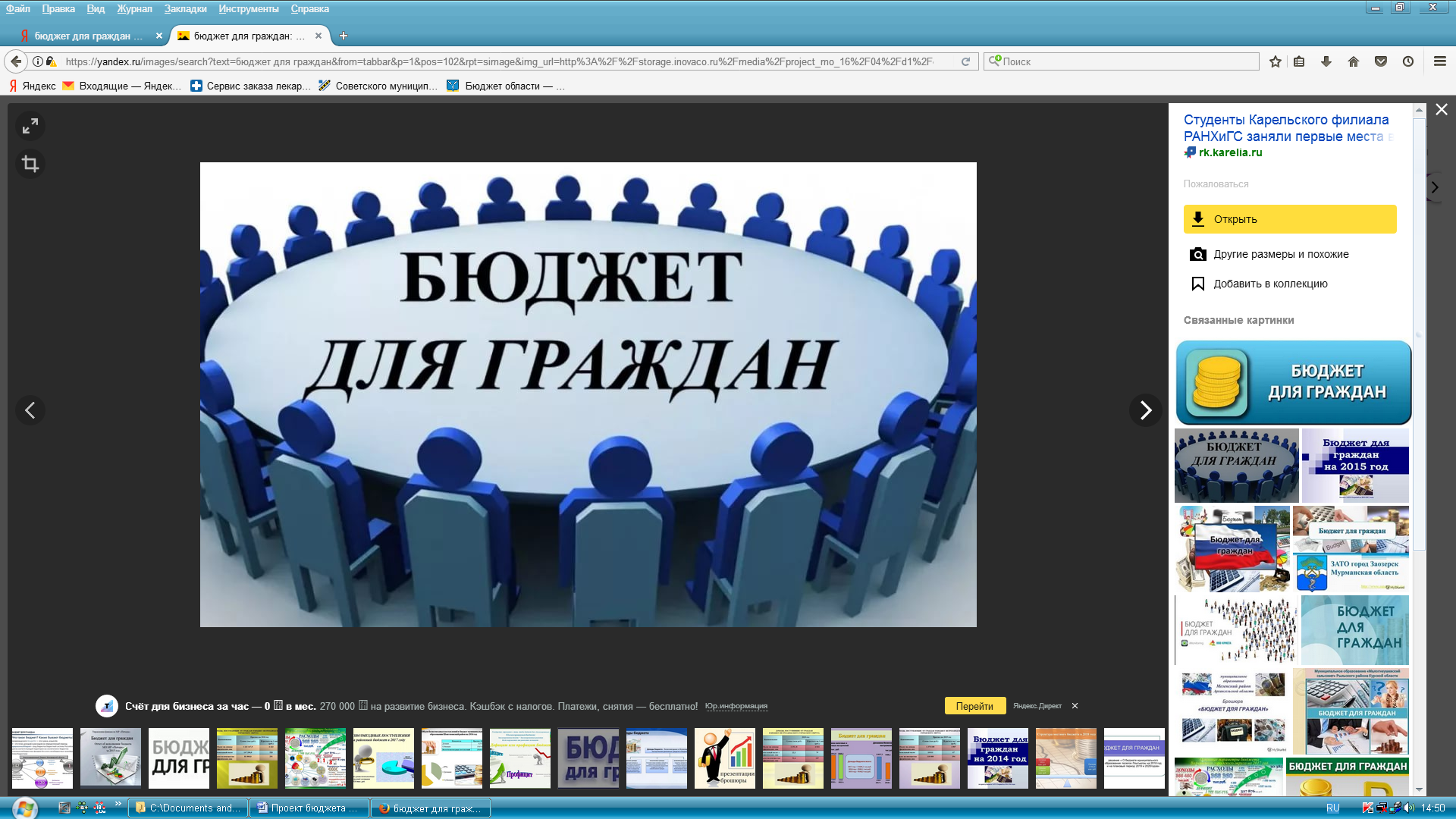 к Решению Муниципального Собрания Советского муниципального района от 15.12.2021 № 420 «О бюджете Советского муниципального района на 2022 год и на плановый период 2023 и 2024 годов»Уважаемые жители Советского муниципального района!Бюджет Советского муниципального района на 2022 год и на плановый период 2023 и 2024 годов размещен на сайте Администрации Советского муниципального района Саратовской области (https://stepnoe-adm.ru/)Данная брошюра познакомит Вас с ключевыми положениями основного финансового документа района. В ней представлена информация о приоритетных направлениях бюджетной политики, условиях формирования и параметрах бюджета Советского муниципального района, планируемых результатах использования бюджетных средств.Важнейшими целями бюджетной политики остаются обеспечение стабильности бюджетной системы, исполнение принятых обязательств, решение наиболее значимых для жителей социальных вопросов.Надеемся, что каждый читатель найдет на страницах брошюры полезную информацию, которая поможет сформировать целостное представление о бюджете на предстоящую трехлетку.Таблица 1. Основные показатели прогноза социально-экономического развития Советского муниципального районаПрогноз социально-экономического развития Советского муниципального района  на 2022 год  и плановый период 2023 и 2024 годов был разработан в соответствии с требованиями положений Бюджетного Кодекса РФ, Законом Саратовской области за № 36-ЗСО «О прогнозировании и программах социально-экономического развития Саратовской области» (с учетом изменений), Постановлением Правительства Саратовской области от 05.02.2008 г. № 29-П «Об утверждении Положения о порядке разработки прогноза социально-экономического развития Саратовской области», Положением о бюджетном процессе в Советском муниципальном районе. В основу разработки прогноза социально-экономического развития Советского муниципального района  на 2022 и параметров прогноза до 2024 года положены основные макроэкономические показатели социально-экономического развития муниципального образования за два предыдущих года, итоги социально-экономического развития Советского муниципального района за 4 месяца текущего года, ожидаемые итоги за 2021 год, а также предложения администрации Советского муниципального района. В прогнозируемом периоде будут сохраняться тенденции влияния внутренних и внешних условий на развитие экономики в муниципальном образовании. Советский муниципальный район обладает конкурентоспособностью, инвестиционной привлекательностью, в том числе за счет роста предложения на выделение земельных участков под строительство, что в значительной мере влияет на общий уровень экономического развития Советского муниципального района.Прогноз социально-экономического развития на 2022 год и на плановый период 2023 и 2024 годов является ориентиром для формирования бюджета муниципального района на 2022 год, а также хозяйствующих субъектов при принятии конкретных решений в области социально-экономической политики.Важнейшая задача – это изыскание внутренних резервов для пополнения доходной части местного бюджета района.Демографическая ситуацияЧисленность постоянного населения района на 1 января 2021 года составляла 25 058 человек. Среднегодовая численность населения за 2019 год уменьшилась на 303 человека.На протяжении многих лет отмечается ежегодное снижение численности населения.Промышленное производство Администрацией ведется работа по созданию благоприятных условий для развития промышленности, повышения конкурентоспособности продукции, привлечения инвестиций в развитие производства.Ожидаемое выполнение объема промышленного производства в 2022 году составит 1007915 тыс. рублей. Прогнозируемый показатель в 2023 году – 1078999 тыс. рублей, к 2024 году до 1162427 тыс. рублей. Сохранение и рост промышленного производства в 2022-2024 годах будет обеспечен как за счет увеличения объемов производства на действующих предприятиях, так и за счет модернизации существующих производств.Предприятиям, реализующим перспективные инвестиционные проекты, связанные с модернизацией оборудования, будет оказываться поддержка.Сельское хозяйство По оценке 2021 года объем производства сельскохозяйственной  продукции по всем категориям хозяйств составил 2987 млн. рублей., по прогнозу на 2022 год предусматривается получить продукции сельского хозяйства в хозяйствах всех категорий на сумму 3182 млн. рублей, к 2023 году объем производства сельскохозяйственной продукции   составит 3471 млн. рублей, к 2024 – 3791млн. руб. В настоящее время приоритетной отраслью в сельскохозяйственном производстве является растениеводство, подотрасль – овощеводство.Потребительский рынокВ 2021 году на территории района, как и прежде, поддерживались благоприятные условия для развития потребительского рынка.  Оборот розничной торговли за 3 квартала 2021 года составил 1729 млн. руб., темп роста по отношению к соответствующему периоду прошлого года 110%. Важную отрасль сферы обслуживания населения представляет - общественное питание - на территории района общественное питание представлено 24-мя предприятиями. Оборот общественного питания увеличился по отношению к аналогичному периоду прошлого года и составил 47 миллионов рублей, в расчете на 1 человека -1876 рублей.К основным тенденциям развития потребительского рынка района следует отнести увеличение объемов оборота розничной торговли, позитивные изменения в организации торговли, динамичное развитие инфраструктуры отрасли и повышение качества оказываемых услуг.В 2022-2024 годах сохранится тенденция роста оборота розничной торговли. Основное увеличение розничного товарооборота произойдет за счет   увеличения торговых площадей, расширения действующих объектов торговли, а также увеличения цен на товары. Ожидаемый в 2022 году оборот розничной торговли составит 2444,7 млн. рублей, в 2023 году — 2611 млн. рублей, к 2024 году показатель составит 2791,6 млн. рублей.Ожидаемый в 2022 году оборот общественного питания составит 64 млн. рублей, в 2023 году — 68,8 млн. рублей, к 2024 году показатель составит 73,6 млн. рублей.На предстоящую перспективу приоритетными направлениями в сфере потребительского рынка являются: обеспечение доступности для всего населения услуг торговли и бытовых услуг, расширение объемов и продаж и ассортимента продукции местных товаропроизводителей, внедрение современных форм торговли и оказания услуг, создание благоприятного предпринимательского климата для притока инвестиций.Уровень жизни населенияВ 2022-2024 годах прогнозируется дальнейшее повышение уровня и качества жизни населения района.Увеличение доходов населения в прогнозируемом периоде будет связано с увеличением оплаты труда работающих на предприятиях района, а также с учетом осуществления мер по повышению оплаты труда работников бюджетной сферы.С учетом всех факторов темп роста среднемесячной заработной платы, работающих в 2022-2024 годах составит не менее 107 процентов, в 2022 году среднемесячная заработная плата составит 37384,4 рублей, к 2023 году уровень зарплаты увеличится до 40113,5 рублей, в 2024 составит 43102,1 рублей.Основные направления бюджетной и налоговой политики Советского муниципального района на 2022 год на плановый период 2023 и 2024 годовОсновные направления бюджетной и налоговой политики Советского муниципального района на 2022 год и на плановый период 2023 и 2024 годов определены в соответствии с: - бюджетным кодексом Российской Федерации (с учетом изменений, вступающих в силу с 1 января 2022 года);- федеральным законом от 06.10.2003 № 131-ФЗ «Об общих принципах организации местного самоуправления в Российской Федерации»;- указами Президента Российской Федерации от 7 мая 2012 года № 597 «О мероприятиях по реализации государственной социальной политики», 
от 1 июня 2012 года № 761 «О Национальной стратегии действий в интересах детей на 2012-2017 годы», от 28 декабря 2012 года № 1688 «О некоторых мерах по реализации государственной политики в сфере защиты детей-сирот и детей, оставшихся без попечения родителей», от 7 мая 2018 года № 204 
«О национальных целях и стратегических задачах развития Российской Федерации на период до 2024 года» и 21 июля 2020 года № 474 
«О национальных целях развития Российской Федерации на период до 2030 года», Посланием Президента Российской Федерации Федеральному Собранию Российской Федерации от 21 апреля 2021 года;- основными направлениями бюджетной, налоговой и таможенно-тарифной политики Российской Федерации на 2022 год и на плановый период 2023 и 2024 годов;- проектом областного закона «Об областном бюджете на 2022 год и на плановый период 2023 и 2024 годов»;- решением Муниципального Собрания Советского муниципального района «Об утверждении Положения о бюджетном процессе в Советском муниципальном районе Саратовской области» и «Об утверждении Положения «О межбюджетных отношениях в Советском муниципальном районе Саратовской области»;- планом мероприятий по росту доходов бюджета, оптимизации расходов бюджета и сокращению муниципального долга в целях оздоровления муниципальных финансов Советского муниципального района на период до 2022 года, утвержденного постановлением администрации Советского муниципального района от 14 июня 2018 года № 295 (с учетом изменений) (далее – План мероприятий по оздоровлению). Вышеперечисленные нормативно правовые акты являются основой для составления проекта бюджета муниципального района на 2022 год и на плановый период 2023 и 2024 годов, определяют стратегию действий в части формирования доходного потенциала, расходования бюджетных средств, межбюджетных отношений, долговой политики и контроля за использованием бюджетных средств.Основная цель – эффективное решение текущих задач и задач развития в соответствии со стратегией социально-экономического развития района в условиях ограниченности бюджетных ресурсов.Целью основных направлений бюджетной и налоговой политики Советского муниципального района является определение условий, используемых при составлении проекта  бюджета Советского муниципального района на 2022 год и на плановый период 2023 и 2024 годов, подходов к его формированию, основных характеристик и прогнозируемых параметров  бюджета муниципального района и  бюджетов поселений района  на 2022-2024 годы.Базовым принципом бюджетной и налоговой политики является обеспечение сбалансированности и долгосрочной устойчивости консолидированного бюджета. I. Налоговая политика Главное направление налоговой политики Советского муниципального района на 2022 год и на плановый период 2023 и 2024 годов — это разработка мер, направленных на повышение объёма поступлений в бюджет.В налоговой сфере приоритетом на муниципальном уровне остается обеспечение стабильных налоговых условий для хозяйствующих предприятий с акцентом на повышение эффективности стимулирующей функции налоговой системы и улучшение качества администрирования для облегчения административной нагрузки на налогоплательщиков и повышение собираемости налогов.Налоговая политика нацелена на укрепление доходной базы консолидированного бюджета, повышение эффективности использования налогового потенциала для обеспечения устойчивого социально-экономического развития Советского муниципального района и предусматривает реализацию мер, направленных:-	на повышение качества администрирования доходов бюджета, взаимодействие и совместную работу с администраторами доходов, в том числе по взысканию в полном объеме сложившейся недоимки и недопущению возникновения задолженности по текущим платежам;-	на усиление претензионно-исковой работы с неплательщиками и осуществление принудительных мер взыскания задолженности;- на проведение работы по актуализации баз данных об объектах налогообложения, используемых для исчисления земельного налога, налога на имущество физических лиц;- на увеличение ставки арендной платы по арендуемым земельным участкам до максимально возможного значения с учетом рыночной стоимости на территории Советского муниципального района;- на снижение задолженности по налоговым и неналоговым доходам в результате осуществления деятельности межведомственной комиссии по налогам и сборам в Советском муниципальном районе;- на проведение анализа финансово-хозяйственной деятельности муниципальных унитарных предприятий;- на организацию работы по выявлению использования не по целевому назначению земель сельхозназначения;- на организацию работы по выявлению неучтенных юридических лиц и индивидуальных предпринимателей, обязанных перечислять плату за негативное воздействие на окружающую среду в рамках государственного экологического надзора;- на выявление бесхозяйного имущества, постановки его на учет с дальнейшей передачей его в аренду;- на выполнение Прогнозного плана приватизации, муниципального имущества Советского муниципального района на финансовый год;- на проверку эффективности использования муниципального имущества, закрепленного на праве оперативного управления за муниципальными учреждениями. Выявление неиспользуемых либо нерационально используемых объектов недвижимости, их изъятие и включение в Прогнозный план приватизации или сдачи в аренду;- повышение эффективности использования недвижимого имущества, находящегося в муниципальной собственности района, в том числе совершенствование прогнозного плана (программы) приватизации муниципального имущества на соответствующий финансовый год, а также утверждение плана мероприятий по повышению эффективности его использования.Вышеперечисленные приоритеты в налоговой политики являются резервами повышения доходов в бюджет муниципального района, позволят сохранить бюджетную устойчивость и сбалансированность бюджета муниципального района на экономически безопасном уровне.Формирование бюджета будет осуществляться на три года на 2022 год и на плановый период 2023 и 2024 годов.Исходя из показателей прогноза социально-экономического развития района объем налоговых и неналоговых доходов бюджета Советского муниципального района планируется:- на 2022 год в объеме 118 124,1 тыс. рублей, с ростом к 2021 году на 9,2 %;- на 2023 год в объеме 123 147,4 тыс. рублей, с ростом к 2022 году на 14,5 %;- на 2024 год в объеме 123 922,4 тыс. рублей, с ростом к 2023 году на 14,1 %.II.  Бюджетная политика В условиях снижения деловой активности и, как следствие, недопоступления налоговых и неналоговых доходов, из-за ограничений в связи с распространением новой коронавирусной инфекции, основной целью   бюджетной политики на 2022 год и на плановый  период 2023 и 2024 годов является нормализация бюджетного процесса с постепенным возвращением к сбалансированности бюджетной системы района. Первоочередными задачами и направлениями бюджетной политики на трехлетний период являются: - безусловное исполнение действующих социально-значимых обязательств;- приоритизация расходов в целях реализации проектов в рамках реализации национальных и федеральных проектов, обеспечивающих достижение целей и решение задач, определенных Указом Президента Российской Федерации от 7 мая 2018 года № 204 «О национальных целях и стратегических задачах развития Российской Федерации на период до 2024 года» и 21 июля 2020 года № 474 «О национальных целях развития Российской Федерации  на период до 2030 года»;- безусловная реализация указов Президента Российской Федерации, в том числе в части сохранения достигнутого соотношения оплаты труда в сфере образования и культуры;- продолжение работы по реализации мероприятий по оздоровлению муниципальных финансов района; - совершенствование применения принципов справедливости, адресности и нуждаемости при предоставлении гражданам мер социальной поддержки;- повышение операционной эффективности использования бюджетных средств;- проведение дальнейшей оптимизации структуры долговых обязательств, в том числе за счет использования новых инструментов заимствований.- соблюдение ограничений, установленных бюджетным законодательством при предоставлении в 2022 году и плановом периоде 2023 и 2024 годов бюджетных кредитов.Основные характеристики бюджета Советского муниципального районаТаблица 2. Прогноз основных характеристик консолидированного бюджета Советского муниципального района(тыс. рублей)Таблица 3. Прогноз основных характеристик бюджета Советского муниципального района(тыс. рублей)Таблица 4. Прогноз основных характеристик бюджетов муниципальных образований Советского муниципального района(тыс. рублей)Доходы бюджета Советского муниципального районаИсходя из сценарных условий и параметров прогноза социально-экономического развития района, объем налоговых и неналоговых доходов  бюджета муниципального района прогнозируется: на 2022 год – 475425,4 тыс. рублей (94,4 % к бюджетным назначениям 2021 года); на 2023 год – 423206,3 тыс. рублей (89,0% к 2022 году); на 2024 год – 459526,5 тыс. рублей (108,6% к 2023 году).При формировании доходных источников учтены в 2022-2024 годах, дополнительные поступления за счет повышения эффективности контрольной работы налоговых органов и реализации Плана мероприятий по росту доходов бюджета, оптимизации расходов бюджета и сокращению муниципального долга в целях оздоровления муниципальных финансов Советского района на период до 2022 года, утвержденным постановлением администрации Советского муниципального района от 14 июня 2018 года № 295 (с учетом изменений).Основными бюджет образующими доходами бюджета муниципального района являются налог на доходы физических лиц, единый сельскохозяйственный налог, транспортный налог, государственная пошлина в совокупности, формирующие в 2022-2024 годах свыше 89,8% налоговых и неналоговых доходов бюджета муниципального района.Дотации на выравнивание бюджетной обеспеченности района и сбалансированности района  из областного бюджета поступят в 2022 году в объеме 57178,0 тыс. рублей (2021 год 54354,1 тыс. рублей) 105,2% к 2021 году, в 2023 году в  сумме 33623,6 тыс. рублей, 94,7 % к 2022 году, в 2024 году в сумме 38519,1 тыс. рублей, 135,9 % к 2023 году.Субсидии из областного бюджета поступит в 2022 году 64979,1 тыс. рублей, в 2023 году 38797,2 тыс. рублей, 2024 году 66512,1 тыс. рублей.Субвенции из областного бюджета поступит в 2022 году 219850,2 тыс. рублей, в 2023-2024 годах соответственно 220008,1 тыс. рублей, 219742,9 тыс. рублей.Таблица 5. Структура и сравнительная характеристика налоговых и неналоговых доходов бюджета муниципального района(тыс. рублей)Дотации – межбюджетные трансферты, предоставляемые на безвозмездной и безвозвратной основе (без установления направлений и (или) условий их использования).Субсидии – межбюджетные трансферты, предоставляемые бюджетам в целях софинансирования расходных обязательств, возникающих при выполнении полномочий органов местного самоуправления (устанавливаются направления и (или) условия использования).Субвенции - межбюджетные трансферты, предоставляемые бюджетам в целях финансового обеспечения расходных обязательств, возникающих при выполнении переданных в установленном порядке полномочий органов местного самоуправления (устанавливаются направления и условия использования).Расходы бюджета Советского муниципального районаРасходная часть бюджета Советского муниципального района на 2022 год и на плановый период 2023 и 2024 годов сформирована исходя из объемов поступлений доходов в бюджет муниципального района на прогнозируемый период, из минимально необходимого объема обязательств с учетом увеличения по первоочередным расходам в законодательно установленных случаях.В соответствии с доходами сформирована расходная часть в 2022 году в сумме 475425,4 тыс. рублей, в 2023 году в сумме 423206,3 тыс. рублей (с учетом условно утверждаемых расходов), в 2024 году в сумме 459526,5 тыс. рублей (с учетом условно утверждаемых расходов).Таблица 6. Основные характеристики по расходам проекта бюджета муниципального района на 2022 год и на плановый период 2023 и 2024 годов(тыс. рублей)В расходах на оплату труда предусмотрено:- сохранение целевых ориентиров по заработной плате отдельных категорий работников бюджетной сферы, определенных Указами Президента Российской Федерации от 7 мая 2012 года № 597, 1 июня 2012 года № 761 и 28 декабря 2012 года № 1688 (далее – Указы), на уровне, установленном с 1 августа 2021 года:а) педагогическим работникам общеобразовательных организаций, работникам учреждений культуры - 32522 рубля в месяц;б) педагогическим работникам дополнительного образования детей - 33100 рублей в месяц;в) педагогическим работникам дошкольных образовательных организаций - 29855 рублей в месяц.По остальным категориям работников бюджетной сферы и органов местного самоуправления (за исключением категорий работников, установленных Указами):- индексация на прогнозный уровень инфляции с 1 октября 2022 года на 3,8%, с 1 октября 2023 года на 3,8%, с 1 октября 2024 года на 3,7%;-  увеличение с 1 января 2022 года минимального размера оплаты труда (МРОТ) до 13617 рублей.Формирование страховых взносов на обязательное пенсионное страхование, обязательное социальное страхование на случай временной нетрудоспособности и в связи с материнством, обязательное медицинское страхование, рассчитывалось в 2022-2024 годах в размере 30,2 % от суммы расходов на заработную плату.Объем расходов, направляемых на оплату труда с начислениями всех категорий работников, составляет:на 2022 год 314828,4 тыс. рублей, или 66,2 % от общего объема расходов;на 2023 год 301805,5 тыс. рублей, или 71,3 % от общего объема расходов;на 2024 год 305705,9 тыс. рублей, или 66,5 % от общего объема расходов.В соответствии с требованиями статьи  8 Федерального закона «Об образовании в Российской Федерации» в районный бюджет  (в соответствии с проектом закона об областном бюджете) будет продолжено поступление субвенций, не предполагающих передачу на местный уровень исполнения полномочий субъекта Российской Федерации, для финансового обеспечения образовательной деятельности муниципальных общеобразовательных и дошкольных образовательных организаций в 2022-2024 годах в общем объеме 195548,2  тыс. рубле ежегодно.Расходы по оплате договоров на приобретение коммунальных услуг соответствуют планируемому объему лимитов потребления топливно-энергетических ресурсов, согласованному с министерством промышленности области.Объем расходов на оплату коммунальных услуг предусмотрен в полном объеме и составляет: на 2022 год 43119,5 тыс. рублей или 9,1 % от всех расходов;на 2023 год 28416,6 тыс. рублей или 6,7 % от всех расходов;на 2024 год 29018,5 тыс. рублей или 6,3 % от всех расходов.Объем бюджетных ассигнований на исполнение публичных нормативных обязательств определен на 2022 год в сумме 8022,1 тыс. рублей, на 2023 год в сумме 5609,5 тыс. рублей, на 2024 год в сумме 5719,4 тыс. рублей.Объем бюджетных ассигнований муниципального дорожного фонда на 2022 год составляет 12994,8 тыс. рублей, на 2023 год составляет 17639,1 тыс. рублей, на 2024 год составляет 18012,1 тыс. рублейСредства резервного фонда предусмотрены на 2022-2024 годы по 10,0 тыс. рублей ежегодно.Расходы на реализацию муниципальных программ Советского муниципального района запланированы:на 2022 год в объеме 410891,4 тыс. рублей или 86,4 % от общих расходов; на 2023 год – 364583,5 тыс. рублей или 86,1 % от общих расходов;на 2024 год – 394397,8 тыс. рублей или 85,8 % от общих расходов. Бюджетные ассигнования на предоставление межбюджетных трансфертов, из бюджета муниципального района бюджетам поселений предусмотрены:на 2022 год в сумме 15401,8 тыс. рублей;на 2023 год в сумме 15400,8 тыс. рублей;на 2024 год в сумме 15455,9 тыс. рублей.Учитывая бюджетную обеспеченность муниципальных образований района, дотационным считается одно Золотостепское муниципальное образование.Таблица 7. Структура бюджета муниципального района по разделам и отдельным подразделам классификации расходов бюджета на 2022 год и на плановый период 2023 и 2024 годов.(тыс. рублей)В соответствии с требованиями Бюджетного кодекса Российской Федерации в плановом периоде предусмотрены условно утверждаемые расходы на 2023 год в размере 2,5% или 3919,0 тыс. рублей и на 2024 год в размере 5% или 8122,0 тыс. рублей от общей суммы расходов бюджета района (без учета расходов, финансовое обеспечение которых осуществляется за счет целевых поступлений).Таблица 8. Расходы бюджета Советского муниципального района по видам расходов(тыс. рублей)* - без условно утверждаемых расходов бюджета муниципального районаТаблица 9. Расходы на выполнение социальных обязательств (тыс. рублей)Таблица 10. Сведения о планируемых расходах бюджета муниципального района на реализацию муниципальных программ Советского муниципального района(тыс. рублей)Муниципальная программа«Развитие физической культуры и спорта, туризма и молодежной политики на территории Советского муниципального района на 2019 - 2022 годы»Таблица 11. Финансирование муниципальной программы, тыс. рублейПрогноз конечных результатов муниципальной программы.Реализация Программы позволит провести необходимую информационно-образовательную работу по формированию привлекательности имиджа здорового образа жизни среди населения, в частности среди детей, подростков и молодежи, что, в конечном счете, повлияет на экономическое и нравственное оздоровление общества.Важнейшим результатом станет увеличение численности населения, занимающегося физической культурой и спортом и ведущего здоровый образ жизни.Таблица 12. Сведения об основных целевых показателях (индикаторах) муниципальной программыМуниципальная программа«Информатизация администрации Советского муниципального района на 2019 - 2022 годы»Таблица 13. Финансирование муниципальной программы, тыс. рублейПрогноз конечных результатов муниципальной программы.Конечными результатами по итогам реализации муниципальной программы запланированы:- внедрение и использование информационных технологий, современной компьютерной техники и лицензионного программного обеспечения в администрации Советского муниципального района;- повышение эффективности муниципального управления за счет более качественного использования компьютерной техники;- повышение исполнительской дисциплины, производительности и эффективности труда работников администрации Советского муниципального района.Таблица 14. Сведения об основных целевых показателях (индикаторах) муниципальной программыМуниципальная программа«Развитие муниципальной службы в администрации Советского муниципального района и ее органах на 2019 - 2022 годы»Таблица 15. Финансирование муниципальной программы, тыс. рублейПрогноз конечных результатов муниципальной программы.Конечными результатами по итогам реализации муниципальной программы запланированы:- создание условий для повышения профессионального уровня муниципальных служащих;- повышение профессиональной заинтересованности муниципальных служащих в длительном прохождении муниципальной службы путем совершенствования общего психологического и мотивационного климата. Таблица 16. Сведения об основных целевых показателях (индикаторах) муниципальной программыМуниципальная программа«Проведение мероприятий на территории Советского муниципального района в связи с памятными событиями, знаменательными и юбилейными датами на 2017 - 2022 годы»Таблица 17. Финансирование муниципальной программы, тыс. рублейПрогноз конечных результатов муниципальной программы.Конечными результатами по итогам реализации муниципальной программы запланированы:- организация и проведение торжественных и юбилейных мероприятий.Муниципальная программа«Повышение безопасности дорожного движения в Советского муниципального района»Таблица 18. Финансирование муниципальной программы, тыс. рублейПрогноз конечных результатов муниципальной программы.Конечными результатами по итогам реализации муниципальной программы запланированы:- создание условий, обеспечивающих безопасность движения автомобильного транспорта;- снижение ДТП и пострадавших в результате ДТП.Таблица 19. Сведения об основных целевых показателях (индикаторах) муниципальной программыМуниципальная программа«Территориальное планирование Советского муниципального района на 2016-2022 годы»Таблица 20. Финансирование муниципальной программы, тыс. рублейПрогноз конечных результатов муниципальной программы.Конечными результатами по итогам реализации муниципальной программы запланированы:- обеспечение устойчивого развития муниципального района на основе территориального планирования и градостроительного зонирования;- принятие решений о резервировании земельных участков для реализации государственных, муниципальных нужд;- изъятие и выкуп земельных участков, иных объектов недвижимости для реализации муниципальных нужд;- выдача разрешений на строительство и реконструкцию объектов капитального строительства;- выдача разрешений на ввод в эксплуатацию объектов капитального строительства и реконструкцииТаблица 21. Сведения об основных целевых показателях (индикаторах) муниципальной программыМуниципальная программа«Развитие малого и среднего предпринимательства в Советском муниципальном районе на 2016-2022 годы»Таблица 22. Финансирование муниципальной программы, тыс. рублейПрогноз конечных результатов муниципальной программы.Конечными результатами по итогам реализации муниципальной программы запланированы:- увеличение количества малых предприятий в муниципальном районе не меньше, чем на 4 % в год;- увеличение налоговых поступлений в местный бюджет от деятельности субъектов малого и среднего предпринимательства;- увеличение объема инвестиций в основной капитал малых и средних предприятий района;- достижение уровня среднемесячной заработной платы на малых и средних предприятиях в муниципальном районе 10540 руб.;- рост доходов и уровня социальной защищенности работников, занятых в предпринимательской сфере;- улучшение качества услуг, оказываемых населению Советского муниципального района субъектами малого и среднего предпринимательства.Муниципальная программа«Обеспечение жильем молодых семей на 2016 - 2022»Таблица 23. Финансирование муниципальной программы, тыс. рублейПрогноз конечных результатов муниципальной программы.Конечными результатами по итогам реализации муниципальной программы запланированы:- обеспечить жильем 124 молодые семьи.Таблица 24. Сведения об основных целевых показателях (индикаторах) муниципальной программыМуниципальная программа«Обеспечение деятельности муниципального автономного учреждения «Спортивная школа»Таблица 25. Финансирование муниципальной программы, тыс. рублейСрок реализации муниципальной программы: 2021-2024.Прогноз конечных результатов муниципальной программы.Конечными результатами по итогам реализации муниципальной программы запланированы:- ежегодное увеличение в Советском муниципальном районе показателя численности населения, занимающегося физической культурой и спортом;- ежегодное увеличение в Советском муниципальном районе показателя численности населения, участвующего в районных и областных физкультурно-оздоровительных мероприятиях;- ежегодное увеличение численности спортсменов массовых разрядов;- формирование системы мониторинга уровня физической подготовленности и физического состояния здоровья различных категорий и групп населения.Таблица 26. Сведения об основных целевых показателях (индикаторах) муниципальной программыМуниципальная программа«Комплексные меры противодействия немедицинскому потреблению наркотических средств и их незаконному обороту в Советском муниципальном районе на 2019-2022 годы»Таблица 27. Финансирование муниципальной программы, тыс. рублейПрогноз конечных результатов муниципальной программы.- создание эффективной системы противодействия наркопреступности и профилактики наркомании; - закрепление тенденции к снижению числа наркопреступлений; снижение потребности и уровня незаконной реализации наркотических средств и психотропных веществ, связанные с ней снижение уровня заболеваемости СПИДом и распространения ВИЧ-инфекции; - оздоровление обстановки на улицах и в общественных местах, обеспечение оптимального реагирования на угрозы общественной безопасности.Последовательное осуществление системы мероприятий должно обеспечить создание благоприятных условий по недопущению употребления психически активных веществ подростков и молодежи района.Оценкой эффективности реализации программы могут служить следующие целевые индикаторы, результаты:Увеличение числа учащихся школы в возрасте от 7 до 18 лет, вовлеченных в профилактические мероприятия.Уменьшение количества несовершеннолетних, состоящих на учете в ПДН, КДН и ЗП;Увеличение числа подростков, в первую очередь, группы «риска», занятых досуговой деятельностью.Таблица 28. Сведения об основных целевых показателях (индикаторах) муниципальной программыМуниципальная программа«Энергосбережение и повышение энергетической эффективности в образовательных организациях Советского муниципального района»Таблица 29. Финансирование муниципальной программы, тыс. рублейСрок реализации муниципальной программы: 2021-2024Прогноз конечных результатов муниципальной программы.Конечными результатами по итогам реализации муниципальной программы запланированы:- повышение энергетической эффективности путем оптимизации использования топливно-энергетических ресурсов в 3 образовательных организациях района;- рациональное потребление энергоресурсов в 3 образовательных организациях района;- оснащенность приборами учета потребляемых энергетических ресурсов в 3 образовательных организациях района;- сокращение расходов бюджета на обеспечение энергетическими ресурсами в 3 образовательных организациях района. Таблица 30. Сведения об основных целевых показателях (индикаторах) муниципальной программыМуниципальная программа«Содействие занятости населения Советского муниципального района на 2018-2022 годы»Таблица 31. Финансирование муниципальной программы, тыс. рублейПрогноз конечных результатов муниципальной программы.Конечными результатами по итогам реализации муниципальной программы запланированы:- решить проблему благоустройства территорий и социально-значимых объектов Советского муниципального района;- создать условия для трудоустройства отдельной социально-демографической группы населения – несовершеннолетних граждан;- отвлечь подростков в период трудоустройства от совершения правонарушений.Муниципальная программа«Обеспечение безопасности жизнедеятельности населения Советского муниципального района на 2016-2022 годы»Таблица 32. Финансирование муниципальной программы, тыс. рублейПрогноз конечных результатов муниципальной программы.Конечными результатами по итогам реализации муниципальной программы запланированы:- снижение уровня преступности на территории муниципального района, создание и укрепление среди населения города атмосферы спокойствия и стабильности, повышение доверия населения к полиции;- снижение количества пожаров, исключение случаев гибели и травматизма людей при пожарах и сокращение материального ущерба;- снижение общего уровня рисков возникновения чрезвычайных ситуаций природного и техногенного характера;- снижение уровня трагических происшествий и гибели людей на воде.Сведения об основных целевых показателях (индикаторах) муниципальной программы- обеспечение сохранности жизни, здоровья граждан и их имущества;- повышение уровня обеспечения безопасности жизнедеятельности населения Советского муниципального района;- профилактика правонарушений и преступлений, в том числе террористического и экстремистского характера; - повышение эффективности системы пожарной безопасности;- совершенствование системы мер предупреждения и ликвидации последствий чрезвычайных ситуаций в границах Советского муниципального района.Муниципальная программа«Энергосбережение и повышение энергетической эффективности в муниципальных учреждениях культуры Советского муниципального района»Таблица 33. Финансирование муниципальной программы, тыс. рублейПрогноз конечных результатов муниципальной программы.Конечными результатами по итогам реализации муниципальной программы запланированы:- снижение фактического потребления электрической энергии, газа, воды, тепловой энергии — на 15%;- перевод экономики района на энергоэффективный путь развития за счет создания и внедрения новых технологий и оборудования — на 15%;- повышение энергетической эффективности путем оптимизации использования топливно-энергетических ресурсов — на 15%; - рациональное потребление энергоресурсов — на 15%.Таблица 34. Сведения об основных целевых показателях (индикаторах) муниципальной программыМуниципальная программа«Профилактика правонарушений и преступлений на территории Советского муниципального района Саратовской области на 2019-2022 годы»Таблица 35. Финансирование муниципальной программы, тыс. рублейПрогноз конечных результатов муниципальной программы.Конечными результатами по итогам реализации муниципальной программы запланированы:- повышение эффективности государственной системы социальной профилактики правонарушений, привлечения к организации деятельности и предупреждению правонарушений предприятий, учреждений, организаций всех форм собственности, а также общественных организаций;- обеспечение нормативного правового регулирования профилактики правонарушений;- улучшение информационного обеспечения деятельности государственных органов и общественных организаций по обеспечению охраны общественного порядка;- уменьшение общего числа совершаемых преступлений;- оздоровление обстановки на улицах и других общественных местах;- снижение уровня рецидивной и «бытовой преступности»;- улучшение профилактики правонарушений в среде несовершеннолетних и молодежи;- снижение количества дорожно-транспортных происшествий и тяжести их последствий;- усиление контроля за миграционными потоками, снижение количества незаконных мигрантов;- снижение количества преступлений, связанных с незаконным оборотом наркотических и психотропных веществ;- повышение уровня доверия населения к правоохранительным органам.Таблица 36. Сведения об основных целевых показателях (индикаторах) муниципальной программыМуниципальная программа«Управление муниципальным имуществом и землей администрации Советского муниципального района»Таблица 37. Финансирование муниципальной программы, тыс. рублейПрогноз конечных результатов муниципальной программы.Конечными результатами по итогам реализации муниципальной программы запланированы:- оформление государственной регистрации прав на все муниципальные объекты недвижимости, в том числе на земельные участки; - внесение полной информации об объектах муниципального имущества муниципального района в Реестр муниципального имущества;   - повышение доходов от аренды недвижимого имущества (здания, помещения, строения, сооружения);- повышение доходов от аренды муниципальных земельных участков.Муниципальная программа«Развитие жилищно-коммунальной инфраструктуры Советского муниципального района Саратовской области на 2019-2028 г.г.»Таблица 38. Финансирование муниципальной программы, тыс. рублейПрогноз конечных результатов муниципальной программы.Конечными результатами по итогам реализации муниципальной программы запланированы:увеличение количества земельных участков, обеспеченных инженерной инфраструктурой;улучшение жилищных условий многодетных семей;- обеспечение выполнения мероприятий по строительству и модернизации систем коммунальной инфраструктуры;- улучшение качества и обеспечения надежности предоставляемых услуг;- сокращение аварийности при предоставлении коммунальных услуг и потерь коммунальных ресурсов;- снижение загрязнения атмосферного воздуха;- сокращение негативного воздействия на окружающую среду, наносимого в результате размещения отходов производства и потребления, а также очистка территории района от мусора;- обеспечение решения вопроса по утилизации отходов производства и потребления на территории района;- создание благоприятных условий проживания населения Советского муниципального района;- повышение уровня экологической культуры населения района;  повышение энергетической эффективности путем оптимизации использования топливно-энергетических ресурсов; рациональное потребление энергоресурсов;  перевод экономики района на энергоэффективный путь развития за счет создания и внедрения новейших технологий и оборудования;- повышение надежности снабжения потребителей тепло энергоресурсами;- создание благоприятных условий проживания населения Советского муниципального района.Таблица 39. Сведения об основных целевых показателях (индикаторах) муниципальной программыМуниципальная программа«Управление муниципальными финансами Советского муниципального района Саратовской области»Таблица 40. Финансирование муниципальной программы, тыс. рублейПрогноз конечных результатов муниципальной программы.Конечными результатами по итогам реализации муниципальной программы запланированы:- исполнение расходных обязательств по предоставлению иных межбюджетных трансфертов в размере 100%, отсутствие кредиторской задолженности на конец года;-  поддержание муниципального долга на экономически безопасном уровне, оптимизация и своевременное исполнение долговых обязательств Советского муниципального района.Таблица 41. Сведения об основных целевых показателях (индикаторах) муниципальной программыМуниципальная программа«Муниципальная программа «Развитие образования Советского муниципального района»»Таблица 42. Финансирование муниципальной программы, тыс. рублейСрок реализации муниципальной программы: 2021-2024 годы.Прогноз конечных результатов муниципальной программы.Конечными результатами по итогам реализации муниципальной программы запланированы:- увеличение охвата дошкольным образованием;- увеличение доли школьников, обучающихся по федеральным государственным образовательным стандартам;- увеличение доли обучающихся, получающих горячее питание;- повышение укомплектованности образовательных учреждений педагогическими кадрами, имеющими высшее образование; - увеличение охвата детей и подростков дополнительным образованием;- увеличение доли выпускников, подтвердивших по результатам ЕГЭ годовые отметки;- увеличение доли школьников, подтвердивших по результатам ОГЭ годовые отметки;- увеличение доли школьников с ограниченными возможностями здоровья, обучающихся по федеральным государственным образовательным стандартам;- увеличение доли образовательных учреждений, в которых созданы условия для инклюзивного образования детей-инвалидов;- увеличение доли образовательных учреждений, отвечающих современным требованиям к условиям осуществления образовательного процесса;- повышение доходов педагогов учреждений дополнительного образования детей и повышение качества предоставляемых муниципальных услуг;- повышение доходов отдельных категорий работников учреждений образования и повышение качества предоставляемых муниципальных услуг;- повышение доходов некоторых категорий работников муниципальных учреждений образования, обеспечение достойного и конкурентоспособного уровня и более тесной зависимости заработанной платы работников бюджетного сектора экономики от результатов работыТаблица 43. Сведения об основных целевых показателях (индикаторах) муниципальной программыМуниципальная программа«Развитие и сохранение культуры в Советском муниципальном районе»Таблица 44. Финансирование муниципальной программы, тыс. рублейПрогноз конечных результатов муниципальной программы.Конечными результатами по итогам реализации муниципальной программы запланированы:-увеличение количества культурно-досуговых мероприятий;- увеличение количества клубных формирований;- увеличение количества участников клубных формирований;- увеличение кинопоказов;- увеличение количества посетителей кинопоказов;- увеличение книжного фонда;- увеличение количества читателей;- увеличение контингента обучающихся в ДШИ;- повышение оплаты труда педагогов учреждения дополнительного образования до 100 %;- повышение оплаты труда работников учреждений культуры до 100 %;- количество работников муниципальных учреждений и (или) органов местного самоуправления, заработная плата которых за полную отработку за месяц нормы труда (трудовых обязанностей) ниже минимального размера оплаты труда - 0 человек.Таблица 45. Сведения об основных целевых показателях (индикаторах) муниципальной программыСведения о социально-значимых проектахПланируемый уровень долговой нагрузки на бюджет Советского муниципального районаОсновными мероприятиями долговой политики Советского муниципального района являются:- осуществление мониторинга соответствия параметров муниципального долга муниципального района ограничениями, установленным Бюджетным кодексом Российской Федерации;- привлечение бюджетных кредитов как наиболее выгодных с точки зрения долговой нагрузки на бюджет с целью покрытия временных кассовых разрывов, возникающих при исполнении бюджета муниципального района;- направление части доходов, полученных при исполнении бюджета района сверх утвержденного решением о бюджете общего объема доходов, на замещение муниципальных заимствований и/или погашение муниципального долга.Таблица 46. Планируемый уровень долговой нагрузки на бюджет Советского муниципального района(тыс. рублей)ПЕРЕЧЕНЬрешений Муниципального Собрания и иных нормативных правовых актов, которые потребуют отмены, изменения или принятия в связи с принятием решения Муниципального Собрания «О бюджете Советского муниципального района на 2022 год и на плановый период 2023 и 2024 годов»Принятие проекта решения Муниципального Собрания Советского муниципального района «О бюджете Советского муниципального района на 2022 год и на плановый период 2023 и 2024 годов» потребует:1. Внесения изменений в:Решения Муниципального Собрания Советского муниципального района:от 30.10.2019 № 156 «О порядке назначения, перерасчета и выплаты пенсии за выслугу лет»; от 23.06.2020 № 242 «Об утверждении Положения об оплате труда работников муниципальных казенных учреждений «Централизованная бухгалтерия управления образования администрации Советского муниципального района Саратовской области»;от 23.06.2020 № 243 «Об утверждении Положения об оплате труда работников муниципальных казенных учреждений «Централизованная бухгалтерия учреждений культуры администрации Советского муниципального района Саратовской области»;от 28.07.2021 № 363 «Об оплате труда работников муниципальных унитарных и казенных предприятии Советского муниципального района»;24.09.2008 № 542 «Об утверждении Положения о порядке назначения и выплаты ежемесячной денежной выплаты вдовам (вдовцам) Героев Социалистического Труда и полных кавалеров ордена Трудовой Славы».Постановления администрации Советского муниципального района:муниципальные программы:от 05.07.2019 № 375 «Об утверждении муниципальной программы «Комплексное развитие сельских территорий Советского муниципального района Саратовской области на 2020-2025 гг.»;от 02.09.2019 № 531 «Профилактика правонарушений и преступлений на территории Советского муниципального района на 2019-2022 годы»;от 19.10.2017 № 582 «Содействие занятости населения Советского муниципального района на 2018-2022 годы»;от 19.10.2020 № 587 «Энергосбережение и повышение энергетической эффективности в образовательных организациях Советского муниципального района»;от 20.10.2020 № 588 «Развитие образования Советского муниципального района»;от 20.10.2020 № 589  «Повышение безопасности дорожного движения в Советском муниципальном районе»;от 20.10.2020 № 592 «Развитие и сохранение культуры в Советском муниципальном районе»;от 20.10.2020 № 593 «Обеспечение деятельности муниципального автономного учреждения «Спортивная школа»»;от 19.10.2018 № 594 «Комплексные меры противодействия немедицинскому потреблению наркотических средств и их незаконному обороту в Советском муниципальном районе на 2019-2022 годы»; от 19.10.2018 № 597 «Информатизация администрации Советского муниципального района на 2019-2022 годы»; от 19.10.2018 № 598 «Развитие муниципальной службы в администрации Советского муниципального района и ее органах на 2019-2022 годы»;от 19.10.2018 № 601 «Развитие физической культуры, спорта, туризма и молодежной политики на территории Советского муниципального района на 2019-2022 годы»;от 21.10.2020 № 602 «Энергосбережение и повышение энергетической эффективности в муниципальных учреждениях культуры Советского муниципального района»;от 17.10.2019 № 662 «Об утверждении муниципальной программы «Управление муниципальным имуществом и землей Советского муниципального района на 2020-2024 годы»;от 17.09.2015 № 677 «Развитие малого и среднего предпринимательства в Советском муниципальном районе на 2016-2022 годы»;от 09.10.2015 № 734 «Территориальное планирование Советского муниципального района на 2016-2022 годы»;от 12.10.2016 № 829 «Проведение мероприятий на территории Советского муниципального района в связи с памятными событиями, знаменательными и юбилейными датами на 2017-2022 годы»;от 23.11.2015 № 888 «Обеспечение жильем молодых семей на 2016-2022 годы»;от 28.12.2015 № 1014 «Обеспечение безопасности жизнедеятельности населения Советского муниципального района на 2016-2022 годы».2. Отмены:Решения Муниципального Собрания Советского муниципального района:от 27.11.2013 № 400 «О введении на территории Советского муниципального района единого налога на вмененный доход для отдельных видов деятельности».Постановлений администрации Советского муниципального района:муниципальные программы:от 22.03.2021 № 169 «О согласовании штатного расписания Муниципального казенного учреждения «Административно-хозяйственный отдел органов местного самоуправления Советского муниципального района Саратовской области»;от 26.11.2008 № 583 «Об оплате труда работников муниципальных учреждений Советского муниципального района»;от 27.10.2020 № 618 «О согласовании штатного расписания муниципального казенного учреждения «Межпоселенческая централизованная бухгалтерия Советского муниципального района Саратовской области».3. Принятия:Решений Муниципального Собрания Советского муниципального района:от 16.01.2001 № 65 «Об утверждении Положения «О доплате к трудовой пенсии лицам, замещавшим должности в советских и партийных органах Советского района Саратовской области до 1 января 1994 года»;от 28.07.2021 № 363 «Об оплате труда работников муниципальных унитарных и казенных предприятий Советского муниципального района»;от 28.07.2021 № 364 «Об оплате труда работников муниципальных казенных и автономных учреждений Советского муниципального района»;от 28.07.2021 № 365 «Об оплате труда работников муниципальных бюджетных образовательных, муниципальных автономных образовательных и дошкольных образовательных учреждений Советского муниципального района»;от 28.04.2021 № 341 «Об утверждении тарифов на осуществление регулярных перевозок по муниципальным маршрутам на территории Советского муниципального района».Постановлений администрации Советского муниципального района:от 25.08.2021 № 472 «О согласовании штатного расписания муниципального казенного учреждения «Межпоселенческая централизованная бухгалтерия Советского муниципального района Саратовской области»;от 26.08.2021 № 477 «О согласовании штатного расписания Муниципального казенного учреждения «Административно-хозяйственный отдел органов местного самоуправления Советского муниципального района Саратовской области»;муниципальные программы:от 25.03.2021 № 178 «Об утверждении муниципальной программы «Сохранение и укрепление общественного здоровья на территории Советского муниципального района».Контактная информацияИнформационный ресурс «Бюджет для граждан» подготовлен на основании решения Муниципального Собрания Советского муниципального района Саратовской области от 15.12.2021 № 420 «О бюджете муниципального района на 2022 год и плановый период 2023 и 2024 годов»Вопросы, отзывы и предложения по бюджетной тематике в электронном виде можно направить через интернет-приемную администрации СМР - https://stepnoe-adm.ru/news/ПоказателиОтчет
2020 годаОценка
 2021 годаПрогноз
на 2022 годПрогноз
 на 2023 годПрогноз
на 2024 годОбъем отгруженных товаров собственного производства, выполненных работ и услуг собственными силами (по видам деятельности раздел "Добыча полезных ископаемых", раздел D "Обрабатывающие производства", раздел E "Производство и распределение электроэнергии, газа и воды" по классификации ОКВЭД)829072,5953793,31007914,61078999,11162427,3Объем валовой продукции сельского хозяйства во всех категориях хозяйств в действующих ценах каждого года2723,02987,03182,03471,03791,0Доходы, уменьшенные на величину расходов в соответствии со статьей 346.5 Налогового кодекса РФ, сельскохозяйственных товаропроизводителей, перешедших на уплату единого сельскохозяйственного налога, всего593471,0580109,0208331,0220830,4234080,1Численность работающих, всего, человек3890,03521,03521,03521,03521,0Фонд оплаты труда работающих, всего (включая данные по сотрудникам УВД, УГПС, юстиции и приравненным к ним категориям, денежное содержание военнослужащих)1448614,91474853,01579567,01694876,01821148,0Выплаты социального характера28828,030500,032666,035051,037680,0Численность физических лиц, получающих доходы от предпринимательской и иной приносящей доход деятельности, который облагается налогом на доходы физических лиц (предприниматели, осуществляющие деятельность без образования юридического лица, частные нотариусы, и другие лица, занимающиеся частной практикой)12,012,012,012,012,0Чистый доход физических лиц, получающих доход от предпринимательской и иной приносящей доход деятельности, который облагается налогом на доходы физических лиц, (предприниматели, осуществляющие деятельность без образования юридического лица, частные нотариусы, и другие лица, занимающиеся частной практикой)1353,01427,01482,01540,01600,0Оборот розничной торговли2171402,02290940,02444660,02611140,02791570,0Оборот общественного питания 52848,060390,064440,068830,073590,0Денежные доходы населения5712101,05907691,06116403,06356147,06614981,0Расходы и сбережения 4945776,05187049,05431991,05635677,05919910,0Численность детей до 18 лет, человек4909,04854,04784,04716,04640,0Показатели2020 год (отчет)2021 год (оценка)2022 год (прогноз)2023 год (прогноз)2024 год (прогноз)123456Доходы - всего481731,2584186,8608725,7514597,0553303,8темпы роста к предыдущему году, %:103,4121,3104,284,5107,5в том числе:налоговые и неналоговые доходы150724,1223451,8190069,3197354,6200471,1безвозмездные поступления331007,1343735,0418656,4317242,4352902,7Расходы - всего477947,7572912,3608725,7514597,0553303,8темпы роста к предыдущему году, %:103,1119,9106,384,5107,5Дефицит (-), профицит (+)3783,5-5725,5---Показатели2020 год (отчет)2021 год (оценка)2022 год (прогноз)2023 год (прогноз)2024 год (прогноз)123456Доходы - всего417292,7503431,4475425,4423206,3459526,5темпы роста к предыдущему году, %:105,3120,694,489,0108,6в том числе:налоговые и неналоговые доходы90486,7147963,7118124,1123147,4123992,4безвозмездные поступления326806,0355467,7357301,3300058,9335604,1Расходы - всего412083,7499502,7475425,4423206,3459526,5темпы роста к предыдущему году, %:103,0121,295,289,0108,6Дефицит (-), профицит (+)5209,03928,7---Показатели2020 год (отчет)2021 год (оценка)2022 год (прогноз)2023 год (прогноз)2024 год (прогноз)123456Доходы - всего97270,0108923,2133300,391390,793777,3темпы роста к предыдущему году, %:102,2112,0122,468,6102,6в том числе:налоговые и неналоговые доходы60237,475488,171945,274207,276478,7безвозмездные поступления37032,633435,161355,117183,517298,6Расходы - всего98695,6118577,4133300,391390,793777,3темпы роста к предыдущему году, %:110,3120,1112,468,6102,6Дефицит (-), профицит (+)-1425,6-9654,2---Наименование доходного источника2020 год (отчет)2021 год (ожидаемое)Проект 2022 годОтклонение проекта 2022 года от оценки 2021 года, %Плановый периодПлановый периодНаименование доходного источника2020 год (отчет)2021 год (ожидаемое)Отклонение проекта 2022 года от оценки 2021 года, %2023 год2024 год1234567НАЛОГОВЫЕ И НЕНАЛОГОВЫЕ ДОХОДЫ90486,7147963,7118124,179,8123147,4123922,4НАЛОГИ НА ПРИБЫЛЬ, ДОХОДЫ63901,971377,676172,1106,776172,176172,1Налог на доходы физических лиц63901,971377,676172,1106,776172,176172,1НАЛОГИ НА ТОВАРЫ (РАБОТЫ, УСЛУГИ), РЕАЛИЗУЕМЫЕ НА ТЕРРИТОРИИ РОССИЙСКОЙ ФЕДЕРАЦИИ6733,87603,62994,839,42994,82994,8Акцизы по подакцизным товарам (продукции), производимым на территории Российской Федерации6733,87603,62994,839,42994,82994,8НАЛОГИ НА СОВОКУПНЫЙ ДОХОД10602,421442,68339,938,98704,99092,4Единый налог на вмененный доход для отдельных видов деятельности5137,91506,090,06,080,070,0Единый сельскохозяйственный налог5457,316666,96249,937,56624,97022,4Налог, взимаемый в связи с применением патентной системы налогообложения7,23269,72000,061,22000,02000,0ТРАНСПОРТНЫЙ НАЛОГ23596,023720,0100,528364,328737,3Транспортный налог с организаций6166,06 700,0108,77942,08146,4Транспортный налог с физических лиц17430,017020,097,620422,320590,9ГОСУДАРСТВЕННАЯ ПОШЛИНА3143,43930,03140,079,93140,03140,0Государственная пошлина по делам, рассматриваемым в судах общей юрисдикции, мировыми судьями3143,43930,03140,079,93140,03140,0ДОХОДЫ ОТ ИСПОЛЬЗОВАНИЯ ИМУЩЕСТВА, НАХОДЯЩЕГОСЯ В ГОСУДАРСТВЕННОЙ И МУНИЦИПАЛЬНОЙ СОБСТВЕННОСТИ3882,44178,32088,050,020882088ПЛАТЕЖИ ПРИ ПОЛЬЗОВАНИИ ПРИРОДНЫМИ РЕСУРСАМИ3637005,6349,35,0363,3377,8ДОХОДЫ ОТ ОКАЗАНИЯ ПЛАТНЫХ УСЛУГ (РАБОТ) И КОМПЕНСАЦИИ ЗАТРАТ ГОСУДАРСТВА177,3ДОХОДЫ ОТ ПРОДАЖИ МАТЕРИАЛЬНЫХ И НЕМАТЕРИАЛЬНЫХ АКТИВОВ726,27870,0360,04,6360,0360,0ШТРАФЫ, САНКЦИИ, ВОЗМЕЩЕНИЕ УЩЕРБА956,3960,0960,0100,0960,0960,0БЕЗВОЗМЕЗДНЫЕ ПОСТУПЛЕНИЯ326 806,1355467,7357301,3100,5300058,9335604,1БЕЗВОЗМЕЗДНЫЕ ПОСТУПЛЕНИЯ ОТ ДРУГИХ БЮДЖЕТОВ БЮДЖЕТНОЙ СИСТЕМЫ РОССИЙСКОЙ ФЕДЕРАЦИИ325 671,1353832,71357301,3101,0300058,9335604,1Дотации бюджетам субъектов Российской Федерации и муниципальных образований59 852,459995,457178,095,333 623,638 519,1Субсидии бюджетам субъектов Российской Федерации и муниципальных образований (межбюджетные субсидии)36422,747872,664979,1135,738797,266512,1Субвенции бюджетам субъектов Российской Федерации и муниципальных образований 196545,4215524,6219850,2102,0220008,1219742,9Иные межбюджетные трансферты32850,630440,115294,050,27630,010830,0ПРОЧИЕ БЕЗВОЗМЕЗДНЫЕ ПОСТУПЛЕНИЯ1135,01635,0ДОХОДЫ всего:417292,8503431,4475425,494,4423206,3459526,5ПоказателиОжидаемое исполнение за 2021 год2022 годТемп роста 2022/ 2021 (%)2023 год2024 годРасходы – всего499502,7475425,495,2423206,3459526,5заработная плата с начислениями337280,2314828,493,3301805,5305705,9оплата коммунальных услуг27472,543119,5157,028416,629018,5социальные выплаты3685,18052,9218,55639,55749,4обслуживание долга17,39,957,26,06,0муниципальный дорожный фонд9041,612994,8143,717639,118012,1межбюджетные трансферты бюджетам поселений14100,815401,8109,215400,815455,9остальные расходы107905,281018,175,154298,885578,7доля расходов, осуществляемых в рамках муниципальных программ района (%)92,186,486,185,8Условно утверждаемые расходы3919,08122,0КодНаименование доходного источника2020 год (отчет)2021 год (ожидаемое) Проект         2022 годОтклонение проекта 2022 года от оценки 2021 года, %Плановый периодПлановый периодКодНаименование доходного источника2020 год (отчет)2021 год (ожидаемое) Проект         2022 годОтклонение проекта 2022 года от оценки 2021 года, %2023 год2024 годРАСХОДЫ0100Общегосударственные вопросы52998,252729,846247,087,735195,337021,30102Функционирование высшего должностного лица субъекта Российской Федерации и муниципального образования1755,71942,11597,982,31597,91597,90103Функционирование законодательных (представительных) органов государственной власти и представительных органов муниципальных образований1866,11900,01503,879,11415,81397,00104Функционирование Правительства Российской Федерации, высших исполнительных органов государственной власти субъектов Российской Федерации, местных администраций20790,221849,819305,788,417901,418941,20105Судебная система5,24,80,00,00,00106Обеспечение деятельности финансовых, налоговых и таможенных органов и органов финансового (финансово-бюджетного) надзора6208,75980,05200,087,03978,04570,00111Резервные фонды10,010,0100,010,010,00113Другие общегосударственные вопросы22372,321053,118629,688,510292,210505,20400Национальная экономика12945,020051,714068,270,217731,318104,30405Сельское хозяйство и рыболовство47,588,792,2103,992,292,20402Топливно - энергетический комплекс120,0102,5125,0121,90,00,00409Дорожное хозяйство (дорожные фонды)12585,019070,512994,868,117639,118012,10412Другие вопросы в области национальной экономики192,5790,0856,2108,40,00,00500Жилищно-коммунальное хозяйство3960,91000,025,21000,01000,00502Коммунальное хозяйство3960,91000,025,21000,01000,00700Образование294828,6340950,8319299,593,6302665,7331809,90701Дошкольное образование77415,278289,370536,790,167096,267328,80702Общее образование186643,2231492,4231780,7100,1219981,2248806,80703Дополнительное образование детей17352,116865,96089,036,14673,24702,70707Молодежная политика1179,71300,0110,21300,01310,00709Другие вопросы в области образования13418,113123,59593,173,19615,19661,60800Культура, кинематография53567,055111,057908,9105,132140,032748,00801Культура42426,643371,049238,4113,523993,324643,30804Другие вопросы в области культуры, кинематографии11140,411740,08670,573,88146,78104,71000Социальная политика8598,76955,48060,1115,95648,25759,11001Пенсионное обеспечение782,1802,8821,3102,3108,2108,21003Социальное обеспечение населения2761,82415,63012,4124,72699,92810,81004Охрана семьи и детства5054,83737,04226,4113,12840,12840,11100Физическая культура и спорт15574,818142,413480,074,39500,09500,01101Физическая культура15574,818142,413480,074,39500,09500,01300Обслуживание государственного долга21,117,39,957,26,06,01301Обслуживание государственного внутреннего и муниципального долга21,117,39,957,26,06,01400Межбюджетные трансферты общего характера бюджетам муниципальных образований3506,41583,415351,8в 9,7 раз15400,815455,91401Дотации на выравнивание бюджетной обеспеченности субъектов Российской Федерации и муниципальных образований1544,81583,41631,8103,11680,81735,91403Прочие межбюджетные трансферты общего характера1961,613720,013720,013720,0Итого расходов:442039,8499502,7475425,495,2419287,3451404,5Условно утверждаемые расходы местного бюджета3919,08122,0Всего расходов:442039,8499502,7475425,495,2423206,3459526,5Наименование расходов2022 год 2023*год 2024* год Наименование расходовпрогнозпрогнозпрогноз1234Расходы на выплаты персоналу в целях обеспечения выполнения функций государственными (муниципальными) органами, казенными учреждениями, органами государственными внебюджетными фондами51480,748381,150012,9Закупка товаров, работ и услуг для государственных (муниципальных) нужд37716,426605,446511,2Социальное обеспечение и иные выплаты населению8022,15609,55719,4Межбюджетные трансферты15401,815400,815455,9Предоставление субсидий бюджетным, автономным учреждениям и иным некоммерческим организациям361285,3321919,4332194,0Обслуживание государственного (муниципального) долга9,96,06,0Иные бюджетные ассигнования1509,21365,11505,1Расходы всего:475425,4419287,3451404,5Показатель2022 год2023 год2024 годПоказательпрогнозпрогнозпрогноз1234Социальное обеспечение вдовам героев соц. труда	26,45,05,0Предоставление гражданам субсидий на оплату жилого помещения и коммунальных услуг 2506,52614,42724,3Компенсация родительской платы за присмотр и уход за детьми в образовательных организациях 2840,12840,12840,1Ежемесячные денежные выплаты по оплате жилых помещений и коммунальных услуг отдельным категориям граждан, проживающих и работающих в сельской местности (медицинским работникам, в том числе пенсионерам) 450,050,050,0Ежемесячные доплаты к трудовой пенсии лицам, замещавшим должности муниципальной службы 813,1100,0100,0Социальные выплаты молодым семьям на приобретение жилого помещения и строительство индивидуального жилого дома 1386,00,00,0Всего:8022,15609,55719,4НаименованиеЦелевая статья2020год (отчет)2021 год (прогноз)ПрогнозПрогнозПрогнозНаименованиеЦелевая статья2020год (отчет)2021 год (прогноз)2022 год2023 год2024 год1234567Муниципальная программа "Развитие физической культуры и спорта, туризма и молодежной политики на территории Советского муниципального района на 2019 - 2022 годы" (ранее: "Развитие физической культуры, спорта, туризма и молодежной политики на территории Советского муниципального района на 2019 - 2021 годы")10 0 00 0000032,280,0110,00,00,0Подпрограмма "Развитие физической культуры и спорта на территории Советского муниципального района"10 1 00 0000032,250,080,00,00,0Подпрограмма "Развитие молодежной политики на территории Советского муниципального района"10 3 00 000000,030,030,00,00,0Муниципальная программа "Информатизация администрации Советского муниципального района на 2019 - 2022 годы" (ранее: "Информатизация администрации Советского муниципального района на 2019 - 2021 годы")11 0 00 00000832,7700,0600,00,00,0Муниципальная программа "Развитие муниципальной службы в администрации Советского муниципального района и ее органах на 2019 - 2022 годы" (ранее: "Развитие муниципальной службы в администрации Советского муниципального района и ее органах на 2019 - 2021 годы")12 0 00 000001034,91840,11730,0530,0530,0Муниципальная программа "Проведение мероприятий на территории Советского муниципального района в связи с памятными событиями, знаменательными и юбилейными датами на 2017 - 2022 годы" (ранее: "Проведение мероприятий на территории Советского муниципального района в связи с памятными событиями, знаменательными и юбилейными датами на 2017 - 2020 годы")14 0 00 00000237,1305,650,00,00,0Подпрограмма "Материальное стимулирование организаций и отдельных граждан Советского муниципального района"14 1 00 000006,015,00,00,00,0Подпрограмма "Организационные мероприятия на территории Советского муниципального района"14 2 00 00000231,1290,650,00,00,0Муниципальная программа "Повышение безопасности дорожного движения в Советском муниципальном районе" (ранее: "Повышение безопасности дорожного движения в Советском муниципальном районе на 2015 -2021 годы")18 0 00 000009579,911877,612994,817639,118012,1Муниципальная программа "Территориальное планирование Советского муниципального района на 2016-2022 годы" (ранее: "Территориальное планирование Советского муниципального района на 2016-2021 годы")19 0 00 0000020,01004,150,00,00,0Муниципальная программа "Развитие малого и среднего предпринимательства в Советском муниципальном районе на 2016-2022 годы" (ранее: "Развитие малого и среднего предпринимательства в Советском муниципальном районе на 2016-2020 годы")20 0 00 0000022,015,015,00,00,0Муниципальная программа "Обеспечение жильем молодых семей на 2016-2022 годы" (ранее: "Обеспечение жильем молодых семей на 2016-2020 годы")21 0 00 000002772,02016,01386,00,00,0Муниципальная программа "Обеспечение деятельности муниципального автономного учреждения "Спортивная школа"" (ранее: "Обеспечение деятельности муниципальных автономных учреждений Советского муниципального района на 2019-2021 годы")22 0 00 0000014048,418233,213400,09500,09500,0Подпрограмма "Обеспечение деятельности МАУ ФОК " Степное" р.п.Степное " (ранее: "Обеспечение деятельности МАУ ФОК " Степное" р.п.Степное на территории Советского муниципального района")22 1 00 000004741,60,00,00,00,0Подпрограмма "Обеспечение деятельности МАУ"Спортивная школа" р.п. Степное, (ранее: "Обеспечение деятельности МАУ "Спортивная школа")22 3 00 000009306,80,00,00,00,0Муниципальная программа "Комплексные меры противодействия немедицинскому потреблению наркотических средств и их незаконному обороту в Советском муниципальном районе на 2019-2022 годы"23 0 00 000001025,010,00,00,0Муниципальная программа "Энергосбережение и повышение энергетической эффективности в образовательных организациях Советского муниципального района", (ранее: "Энергосбережение и повышение энергетической эффективности в образовательных учреждениях Советского муниципального района на период до 2020 года")24 0 00 000003701,17202,45425,03000,05000,0Муниципальная программа "Содействие занятости населения Советского муниципального района на 2018-2022 годы" (ранее: "Содействие занятости населения Советского муниципального района на 2018-2020 годы")25 0 00 000001,8100,0100,00,00,0Муниципальная программа "Обеспечение безопасности жизнедеятельности населения Советского муниципального района на 2016 - 2022 годы" (ранее: "Обеспечение безопасности жизнедеятельности населения Советского муниципального района на 2016 - 2020 г.г.)27 0 00 00000146,6482,3200,00,00,0Муниципальная программа "Энергосбережение и повышение энергетической эффективности в муниципальных учреждениях культуры" (ранее: "Энергосбережение и повышение энергетической эффективности в муниципальных учреждениях культуры на период до 2020 года")29 0 00 000002813,49003,16120,01000,02200,0Муниципальная программа "Профилактика правонарушений и преступлений на территории Советского муниципального района на 2019-2022 годы"30 0 00 0000010,010,010,00,00,0Муниципальная программа "Управление муниципальным имуществом и землей Советского муниципального района"32 0 00 00000228,1570,71265,7360,00,0Муниципальная программа "Развитие жилищно-коммунальной инфраструктуры Советского муниципального района Саратовской области на 2019-2028 г.г."44 0 00 0000086,6147,5145,00,00,0Подпрограмма "Энергосбережение и повышение энергетической эффективности в Советском муниципальном районе"44 3 00 0000086,6102,5125,00,00,0Подпрограмма "Обеспечение земельных участков, предоставляемых гражданам, имеющих трех и более детей, инженерной инфраструктурой Советского муниципального района"44 4 00 000000,045,020,00,00,0Муниципальная программа "Управление муниципальными финансами Советского муниципального района Саратовской области"49 0 00 000000,01583,41631,81680,81735,9Муниципальная программа "Реализация мероприятий по повышению уровня оплаты труда некоторых категорий работников МКУ "АХО органов местного самоуправления Советского муниципального района на 2019-2021 годы"62 0 00 00000382,30,00,00,00,0Муниципальная программа "Развитие образования Советского муниципального района" (ранее: "Развитие образования Советского муниципального района на 2017-2021 годы")65 0 00 00000258018,1328005,5314820,6300711,8327856,0Подпрограмма "Развитие системы дошкольного образования"65 1 00 0000070991,176113,170446,767096,267328,8Подпрограмма "Развитие системы общего образования"65 2 00 00000171148,4228554,0226355,7216981,2243806,8Подпрограмма "Развитие системы дополнительного образования"65 3 00 000005494,47148,96079,04673,24702,7Подпрограмма "Обеспечение услуг в сфере образования" (ранее: "Организация по обеспечению предоставления услуг в сфере образования")65 4 00 0000010384,214989,510639,210661,210707,7Подпрограмма «Организация отдыха, оздоровления и занятости детей и подростков в Советском районе»65 5 00 000000,01200,01300,01300,01310,0Муниципальная программа "Развитие и сохранение культуры в Советском муниципальном районе" (ранее: "Развитие и сохранение культуры в Советском муниципальном районе на 2017-2021 годы")66 0 00 0000050623,476740,450827,530161,829563,8Подпрограмма "Реализация дополнительных общеобразовательных программ"66 1 00 0000010173,510636,40,00,00,0Подпрограмма "Библиотечное обслуживание населения"66 2 00 000008339,422891,610581,06884,36534,3Подпрограмма "Организация культурно-досуговой деятельности"66 3 00 0000022734,033252,832537,416109,015909,0Подпрограмма "Обеспечение по предоставлению услуг прочих учреждений (централизованная бухгалтерия, хозяйственный персонал)"66 4 00 000009376,59959,67709,17168,57120,5Всего344600,6459941,9410891,4364583,5394397,8Наименование подпрограмм2019 год2020 год2021 год2022 год12345Развитие физической культуры и спорта на территории Советского муниципального района1104,132,250,080,0Развитие молодежной политики на территории Советского муниципального района0,00,030,030,0Итого:1104,132,280,0110,0Наименование целевого показателяЕд. изм.2019 год2020 год2021 год2022 год123456Подпрограмма «Развитие физической культуры и спорта на территории Советского муниципального района»Подпрограмма «Развитие физической культуры и спорта на территории Советского муниципального района»Подпрограмма «Развитие физической культуры и спорта на территории Советского муниципального района»Подпрограмма «Развитие физической культуры и спорта на территории Советского муниципального района»Подпрограмма «Развитие физической культуры и спорта на территории Советского муниципального района»Подпрограмма «Развитие физической культуры и спорта на территории Советского муниципального района»Показатель 1. Увеличение численности населения района, систематически занимающегося физической культурой и спортомчел.50505050Показатель 2. Ежегодное проведение физкультурно-массовых мероприятий с охватом населения районачел.500500500500Показатель 3. Увеличение численности занимающихся в секциях и спортивных школахчел.20202020Показатель 4. Увеличение численности принявших участие в сдаче Всероссийских норм ГТОчел.62505050Подпрограмма. Развитие молодежной политики на территории Советского муниципального районаПодпрограмма. Развитие молодежной политики на территории Советского муниципального районаПодпрограмма. Развитие молодежной политики на территории Советского муниципального районаПодпрограмма. Развитие молодежной политики на территории Советского муниципального районаПодпрограмма. Развитие молодежной политики на территории Советского муниципального районаПодпрограмма. Развитие молодежной политики на территории Советского муниципального районаПоказатель 1. Увеличение доли способной, инициативной и талантливой молодежи%1111Показатель 2. Издание информационных, профилактических буклетов, плакатовшт.5050100150Показатель 3. Увеличение доли молодежных и детских общественных объединений%1111Показатель 4. Увеличение числа молодых людей-членов молодежных и детских общественных объединений%1111Показатель 5. Увеличение количества проведенных мероприятий, направленных на уменьшение количества преступлений и правонарушений в молодежной среде, совершенных молодыми людьми и подросткамишт.10152020Показатель 6. Увеличение участие детей, подростков и молодежи в культурно-массовых мероприятиях%1111Наименование2019 год2020 год2021 год2022 год12345Информатизация администрации Советского муниципального района705,3832,7720,0600,0Наименование целевого показателяЕд. изм.2019 год2020 год2021 год2022 год123456Обеспечение муниципальных служащих средствами вычислительной техники%100100100100Уровень ежегодного обновления парка персональных компьютеров%3211Доля персональных компьютеров, подключенных к единой компьютерной сети%100100100100Доля персональных компьютеров, на которых организован доступ в сеть Интернет%100100100100Доля рабочих мест, обеспеченных корпоративной электронной почтой100100100100Доля персональных компьютеров, на которых используется лицензионное программное обеспечение100100100100Доля рабочих мест, подключенных к системе электронного документооборота100100100100Наименование2019 год2020 год2021 год2022 год2023 год2024 год1234567Развитие муниципальной службы в администрации Советского муниципального района и ее органах2523,01034,91840,11730,0530,0530,0Наименование целевого показателяЕд. изм.2019 год2020 год2021 год2022 год123456Обеспеченность работников материально-техническими средствами%100100100100Обеспеченность услугами связи%100100100100Доля специалистов имеющих стаж муниципальной службы до 5 лет551010Доля специалистов повысивших квалификацию6688Наименование2019 год2020 год2021 год2022 год12345Подпрограмма "Материальное стимулирование организаций и отдельных граждан Советского муниципального района"30,96,015,00,0Подпрограмма "Организационные мероприятия на территории Советского муниципального района"31,6231,1290,650,0Итого:62,5237,1305,650,0Наименование2019 год2020 год2021 год2022 год2023 год2024 год1234567Повышение безопасности дорожного движения в Советском муниципальном районе4996,19579,911877,612994,817639,118012,1Наименование целевого показателяЕд. изм.123Протяженность автомобильных дорог общего пользования местного значения Советского муниципального района Саратовской области%100Наименование2019 год2020 год2021 год2022 год12345Территориальное планирование Советского муниципального района 3331,320,01004,150,0Наименование целевого показателяЕд. изм.123Обеспечение устойчивого развития территорий с учетом  социально-экономических, территориальных, природно-климатических особенностей муниципального района, повышение благоприятных условий жизни населения%100Наименование2020 год2021 год2022 год1234Развитие малого и среднего предпринимательства в Советском муниципальном районе22,015,015,0Наименование2020 год2021 год2022 год1234Обеспечение жильем молодых семей2772,02016,01386,0Наименование целевого показателя2016 год2017 год2018 год2019 год2020 год134567Количество нуждающихся1025303524Наименование2021 год2022 год2023 год2024 год12345Обеспечение деятельности муниципального автономного учреждения «Спортивная школа»18233,213400,09500,09500,0№ п/пНаименование подпрограммы, наименование показателяЕдиница измеренияЗначение показателей (индикаторов)*по итогам реализации программыЗначение показателей (индикаторов)*по итогам реализации программыЗначение показателей (индикаторов)*по итогам реализации программыЗначение показателей (индикаторов)*по итогам реализации программы№ п/пНаименование подпрограммы, наименование показателяЕдиница измеренияитого20212022202312345671.Обеспечение круглогодичного функционирования муниципального автономного учреждения «Спортивная школа» для посещения и оздоровления жителей района и организация спортивной и физкультурно-оздоровительной работы чел.450001400015000160002.Количество работников муниципального автономного учреждения «Спортивная школа», заработная плата которых за полную отработку за месяц нормы рабочего времени и выполнение нормы труда (трудовых обязанностей) в 2020 году ниже минимального размера оплаты трудачел.0000Наименование2019 год2020 год2021 год2022 год12345Комплексные меры противодействия немедицинскому потреблению наркотических средств и их незаконному обороту в Советском муниципальном районе0,010,025,010,0№ п/пНаименование программы, наименование показателяЕдиница измеренияБазовый2017 годОтчетный2018 годЗначение показателей (индикаторов)Значение показателей (индикаторов)Значение показателей (индикаторов)Значение показателей (индикаторов)№ п/пНаименование программы, наименование показателяЕдиница измеренияБазовый2017 годОтчетный2018 год2019202020212022«Комплексные меры противодействия немедицинскому потреблению наркотических средств и их незаконному обороту в Советском муниципальном районе на 2019-2022 годы»«Комплексные меры противодействия немедицинскому потреблению наркотических средств и их незаконному обороту в Советском муниципальном районе на 2019-2022 годы»«Комплексные меры противодействия немедицинскому потреблению наркотических средств и их незаконному обороту в Советском муниципальном районе на 2019-2022 годы»«Комплексные меры противодействия немедицинскому потреблению наркотических средств и их незаконному обороту в Советском муниципальном районе на 2019-2022 годы»«Комплексные меры противодействия немедицинскому потреблению наркотических средств и их незаконному обороту в Советском муниципальном районе на 2019-2022 годы»«Комплексные меры противодействия немедицинскому потреблению наркотических средств и их незаконному обороту в Советском муниципальном районе на 2019-2022 годы»«Комплексные меры противодействия немедицинскому потреблению наркотических средств и их незаконному обороту в Советском муниципальном районе на 2019-2022 годы»«Комплексные меры противодействия немедицинскому потреблению наркотических средств и их незаконному обороту в Советском муниципальном районе на 2019-2022 годы»«Комплексные меры противодействия немедицинскому потреблению наркотических средств и их незаконному обороту в Советском муниципальном районе на 2019-2022 годы»1Состоящие на «Д» учете с диагнозом: наркомания и токсикоманиякол-вочел. 2020191715132Состоящие на проф. учете с диагнозом: употребление наркотических и токсических веществ с вредными последствиямикол-вочел.611108643Отравление наркотическими веществамикол-вочел.1000004Состоящие под наблюдением, имеющие ВИЧ позитивный, гепатит С, Вкол-вочел.4«Д» учет наркомания2526252423224Проф. учет употребления наркотиков5Количество встреч, проведенных в общеобразовательных учреждениях района и профессиональных учебных заведениях о вреде употребления наркотических средств и психотропных веществ.кол-во 9496981001021046Количество культурно-массовых мероприятий, направленных на пропаганду здорового образа жизни в масштабах района.кол-во93981011031041067Количество проведенных анкетирований среди обучающихся района на факт употребления наркотических средств и психотропных веществкол-во111111Наименование2021 год2022 год2023 год2024 год12345Энергосбережение и повышение энергетической эффективности в муниципальных учреждениях культуры Советского муниципального района7202,45425,03000,05000,0№ппНаименованиеЕд.измеренияЗначение показателей (индикаторов) по итогам реализации программыЗначение показателей (индикаторов) по итогам реализации программыЗначение показателей (индикаторов) по итогам реализации программыЗначение показателей (индикаторов) по итогам реализации программыЗначение показателей (индикаторов) по итогам реализации программы№ппНаименованиеЕд.измеренияБазовый годОтчетный год2021202220231Замена ламп накаливания на энергосберегающиешт.199321062316250626802Оказание услуг, направленных на энергосбережение и повышение энергетической эффективности использования теплоснабженияшт.711141515Наименование2020 год2021 год2022 год1234Содействие занятости населения Советского муниципального района1,8100,0100,0Наименование2019 год2020 год2021 год2022 год12345Обеспечение безопасности жизнедеятельности населения Советского муниципального района191,2146,6482,3200,0Наименование2019 год2020 год2021 год2022 год2023 год2024 год1234567Энергосбережение и повышение энергетической эффективности в муниципальных учреждениях культуры Советского муниципального района542,42813,42803,16120,01000,02200,0№ппНаименованиеЕд.измеренияЗначение показателей (индикаторов) по итогам реализации программыЗначение показателей (индикаторов) по итогам реализации программыЗначение показателей (индикаторов) по итогам реализации программыЗначение показателей (индикаторов) по итогам реализации программыЗначение показателей (индикаторов) по итогам реализации программы№ппНаименованиеЕд.измеренияБазовый годОтчетный год2021202220231Снижение затрат на тепло-энергетические ресурсы на 15%%1001009590852Замена ламп накаливания на энергосберегающие%65708090100Наименование2020 год2021 год2022 год1234Профилактика правонарушений и преступлений на территории Советского муниципального района Саратовской области10,010,010,0№п/пНаименованиепрограммы, наименование показателяЕдиницаизмеренияЗначение показателей (индикаторов) по итогам реализации программыЗначение показателей (индикаторов) по итогам реализации программыЗначение показателей (индикаторов) по итогам реализации программы№п/пНаименованиепрограммы, наименование показателяЕдиницаизмерения2020202120221234561Количество зарегистрированных преступленийед.4040402Количество выявленных фактов ношения, хранения оружияед.5553Количество выявленных фактов преступления коррупционной направленностиед.555Наименование2020 год2021 год2022 год2023 год2024 год123456Управление муниципальным имуществом и землей администрации Советского муниципального района228,1570,71265,7360,00,0Наименование подпрограмм2020 год2021 год2022 год2023 год2024 год123456Подпрограмма "Энергосбережение и повышение энергетической эффективности в Советском муниципальном районе "86,6102,5125,00,00,0Подпрограмма "Обеспечение земельных участков, предоставляемых гражданам, имеющих трех и более детей, инженерной инфраструктурой Советского муниципального района"45,020,00,00,0Итого:86,6147,5145,00,00,0Наименование целевого показателяЕд.изм.123Утепление фасадов здания администрации Советского муниципального района с применением фасадных энергосберегающих панелей%100Разработка проектно-сметной документации по обеспечению земельных участков инженерной инфраструктурой%100Наименование2021 год2022 год2023 год2024 год12345Управление муниципальными финансами Советского муниципального района Саратовской области1532,51631,81680,81735,9№ п/пНаименование показателейЕдиница измеренияЗначение показателей и индикаторовЗначение показателей и индикаторовЗначение показателей и индикаторовЗначение показателей и индикаторов№ п/пНаименование показателейЕдиница измерения20212022202320241Исполнение расходных обязательств по предоставлению иных межбюджетных трансфертовпроцент1001001001002Кредиторская задолженность по предоставлению иных межбюджетных трансфертов на конец финансового годатыс. руб.0,00,00,00,03Доля расходов на обслуживание муниципального долга Советского муниципального района (за исключением объема расходов, которые осуществляются за счет субвенций, предоставляемых из бюджетов бюджетной системы РФ)процент101010104Просроченная задолженность по долговым обязательствам Советского муниципального районапроцент0,00,00,00,05Отношение муниципального долга к объему доходов местного бюджета без учета безвозмездных поступленийпроцентне более 100не более 100не более 100не более 100Наименование подпрограмм2021 год2022 год2023 год2024 год12345Подпрограмма «Развитие системы дошкольного образования»79101,970446,767096,267328,8Подпрограмма «Развитие системы общего образования»222023,0226355,7216981,2243806,8Подпрограмма «Развитие системы дополнительного образования»7330,96079,04673,24702,7Подпрограмма «Обеспечение услуг в сфере образования»14207,510639,210661,210707,7Подпрограмма «Организация отдыха, оздоровления и занятости детей и подростков в Советском районе»1200,01300,01300,01310,0Итого:323863,3314820,6300711,8327856,0№ п/п№ п/пНаименование подпрограммы, наименование показателяЕдиница измеренияЕдиница измеренияЕдиница измеренияЗначение показателей (индикаторов)по итогам реализации программыЗначение показателей (индикаторов)по итогам реализации программыЗначение показателей (индикаторов)по итогам реализации программыЗначение показателей (индикаторов)по итогам реализации программыЗначение показателей (индикаторов)по итогам реализации программыЗначение показателей (индикаторов)по итогам реализации программыЗначение показателей (индикаторов)по итогам реализации программыЗначение показателей (индикаторов)по итогам реализации программы№ п/п№ п/пНаименование подпрограммы, наименование показателяЕдиница измеренияЕдиница измеренияЕдиница измерениябазовый годбазовый годотчетный год2021202220222023202311233344567788Подпрограмма 1Подпрограмма 1Подпрограмма 1Подпрограмма 1Подпрограмма 1Подпрограмма 1Подпрограмма 1Подпрограмма 1Подпрограмма 1Подпрограмма 1Подпрограмма 1Подпрограмма 1Подпрограмма 1Подпрограмма 1увеличение охвата дошкольным образованием%%%80%80%90%82%86%86%90%90%увеличение доли образовательных учреждений, отвечающих современным требованиям к условиям осуществления образовательного процесса %%%68%68%75%70%72%72%75%75%Подпрограмма 2Подпрограмма 2Подпрограмма 2Подпрограмма 2Подпрограмма 2Подпрограмма 2Подпрограмма 2Подпрограмма 2Подпрограмма 2Подпрограмма 2Подпрограмма 2Подпрограмма 2Подпрограмма 2Подпрограмма 2увеличение доли выпускников, подтвердивших по результатам ЕГЭ годовые отметки до 100%%%%98%98%100%98%99%99%100%100%увеличение доли школьников, подтвердивших по результатам ОГЭ годовые отметки%%%91%91%97%93%95%95%97%97%доля обучающихся, получающих горячее питание%%%96%96%97%96%96%96%97%97%увеличение доли школьников, обучающихся по федеральным государственным образовательным стандартам %%%91%91%100%93%96%96%100%100%увеличение доли школьников с ограниченными возможностями здоровья, обучающихся по федеральным государственным образовательным стандартам %%%6,5%6,5%9,6%7,5%8,5%8,5%9,6%9,6%Подпрограмма 3Подпрограмма 3Подпрограмма 3Подпрограмма 3Подпрограмма 3Подпрограмма 3Подпрограмма 3Подпрограмма 3Подпрограмма 3Подпрограмма 3Подпрограмма 3Подпрограмма 3Подпрограмма 3Подпрограмма 3увеличение доли укомплектованности образовательных учреждений педагогическими кадрами, имеющими высшее образование увеличение доли укомплектованности образовательных учреждений педагогическими кадрами, имеющими высшее образование увеличение доли укомплектованности образовательных учреждений педагогическими кадрами, имеющими высшее образование %66%66%74%74%70%70%72%72%74%увеличение доли образовательных учреждений, в которых созданы условия для инклюзивного образования детей-инвалидовувеличение доли образовательных учреждений, в которых созданы условия для инклюзивного образования детей-инвалидовувеличение доли образовательных учреждений, в которых созданы условия для инклюзивного образования детей-инвалидов%8,3%8,3%16,7%16,7%10%10%13%13%16,7% увеличение охвата детей и подростков дополнительным образованием  увеличение охвата детей и подростков дополнительным образованием  увеличение охвата детей и подростков дополнительным образованием %48%48%85%85%52%52%70%70%85%Подпрограмма 4Подпрограмма 4Подпрограмма 4Подпрограмма 4Подпрограмма 4Подпрограмма 4Подпрограмма 4Подпрограмма 4Подпрограмма 4Подпрограмма 4Подпрограмма 4Подпрограмма 4Подпрограмма 4Подпрограмма 4повышение оплаты труда на повышение оплаты труда на повышение оплаты труда на %3,6%3,6%3,6%3,6%3,6%3,6%3,8%3,8%3,6%Подпрограмма 5Подпрограмма 5Подпрограмма 5Подпрограмма 5Подпрограмма 5Подпрограмма 5Подпрограмма 5Подпрограмма 5Подпрограмма 5Подпрограмма 5Подпрограмма 5Подпрограмма 5Подпрограмма 5Подпрограмма 5стабильный показатель охвата учащихся отдыхом, оздоровлением и занятостьюстабильный показатель охвата учащихся отдыхом, оздоровлением и занятостьюстабильный показатель охвата учащихся отдыхом, оздоровлением и занятостью%100%100%100%100%100%100%100%100%100%Наименование подпрограмм2021 год2022 год2023 год2024 год12345Подпрограмма "Реализация дополнительных общеобразовательных программ"11686,90,00,00,0Подпрограмма "Библиотечное обслуживание населения"23146,210581,06884,36534,3Подпрограмма "Организация культурно-досуговой деятельности"33359,832537,416109,015909,0Подпрограмма "Обеспечение по предоставлению услуг прочих учреждений (централизованная бухгалтерия, хозяйственный персонал)" 10812,07709,17168,57120,5Итого:79004,950827,530161,829563,8№ппНаименованиеЕд.измеренияЗначение показателей (индикаторов) по итогам реализации программыЗначение показателей (индикаторов) по итогам реализации программыЗначение показателей (индикаторов) по итогам реализации программыЗначение показателей (индикаторов) по итогам реализации программыЗначение показателей (индикаторов) по итогам реализации программы№ппНаименованиеЕд.измеренияБазовый годОтчетный год2021202220231увеличение количества культурно-досуговых мероприятийед420242024202421542252увеличение количества клубных формированийед1571571571581593увеличение количества участников клубных формированийчел365536553667367036754увеличение кинопоказовед5005105105155205увеличение количества посетителей кинопоказовчел680068006850687068756увеличение книжного фондаед1666001666501666801670001675007увеличение количества читателейчел16063160641606716070160758увеличение контингента обучающихся в ДШИчел3153163173183199повышение оплаты труда педагогов учреждения дополнительного образования детей %10010010010010010повышение оплаты труда работников учреждений культуры%100100100100100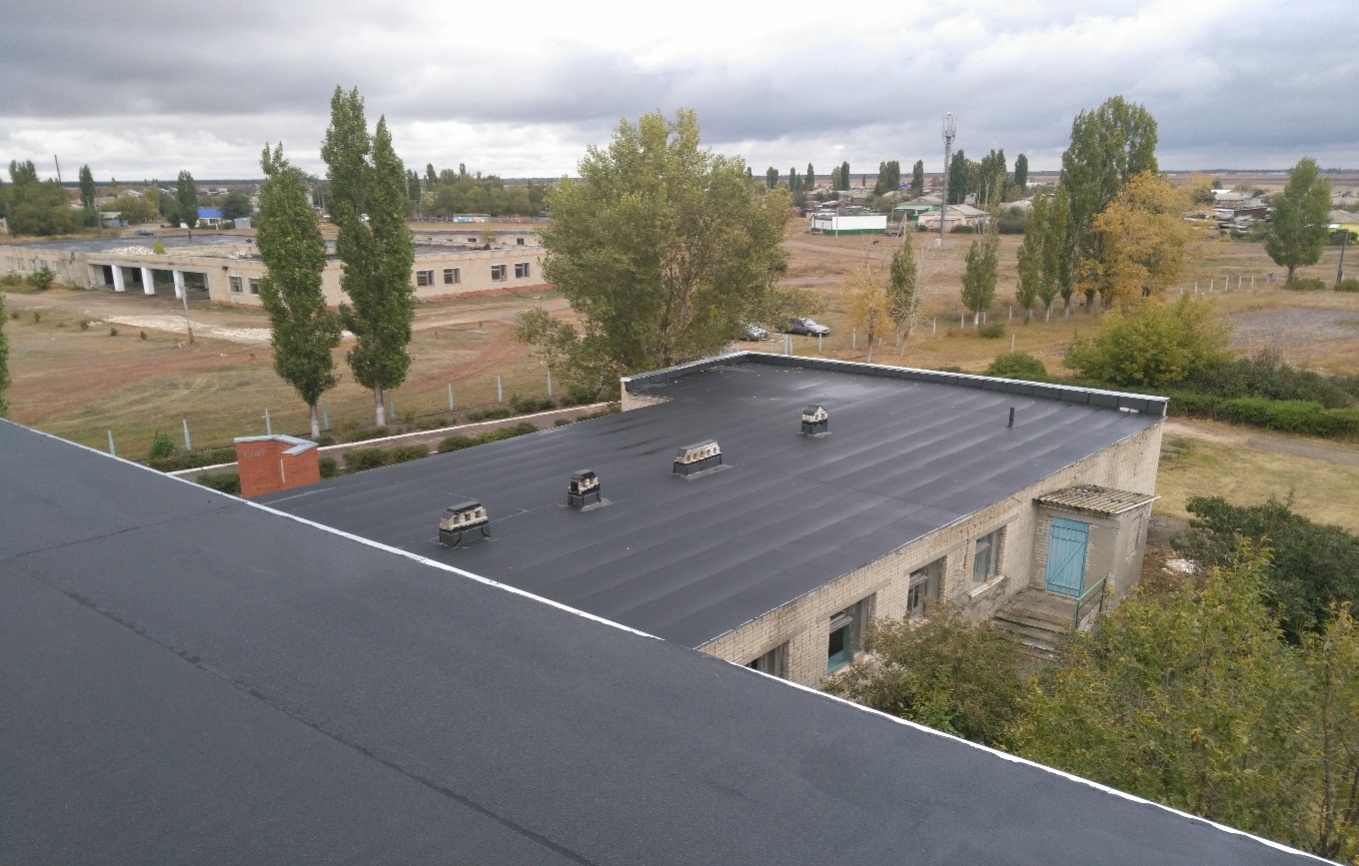 Наименование мероприятия: укрепление материально-технического состояния образовательных учреждений Советского муниципального района.Место: 2 образовательных учреждения Советского муниципального района.Срок: 2022 год.Объём финансовых средств (региональные средства): 2409,5 тыс. руб.Ожидаемые результаты: приведение технического состояния объектов образования в соответствие с нормативными требованиями безопасности, санитарными нормами, создание наиболее благоприятных условий для проведения учебно-образовательного процесса.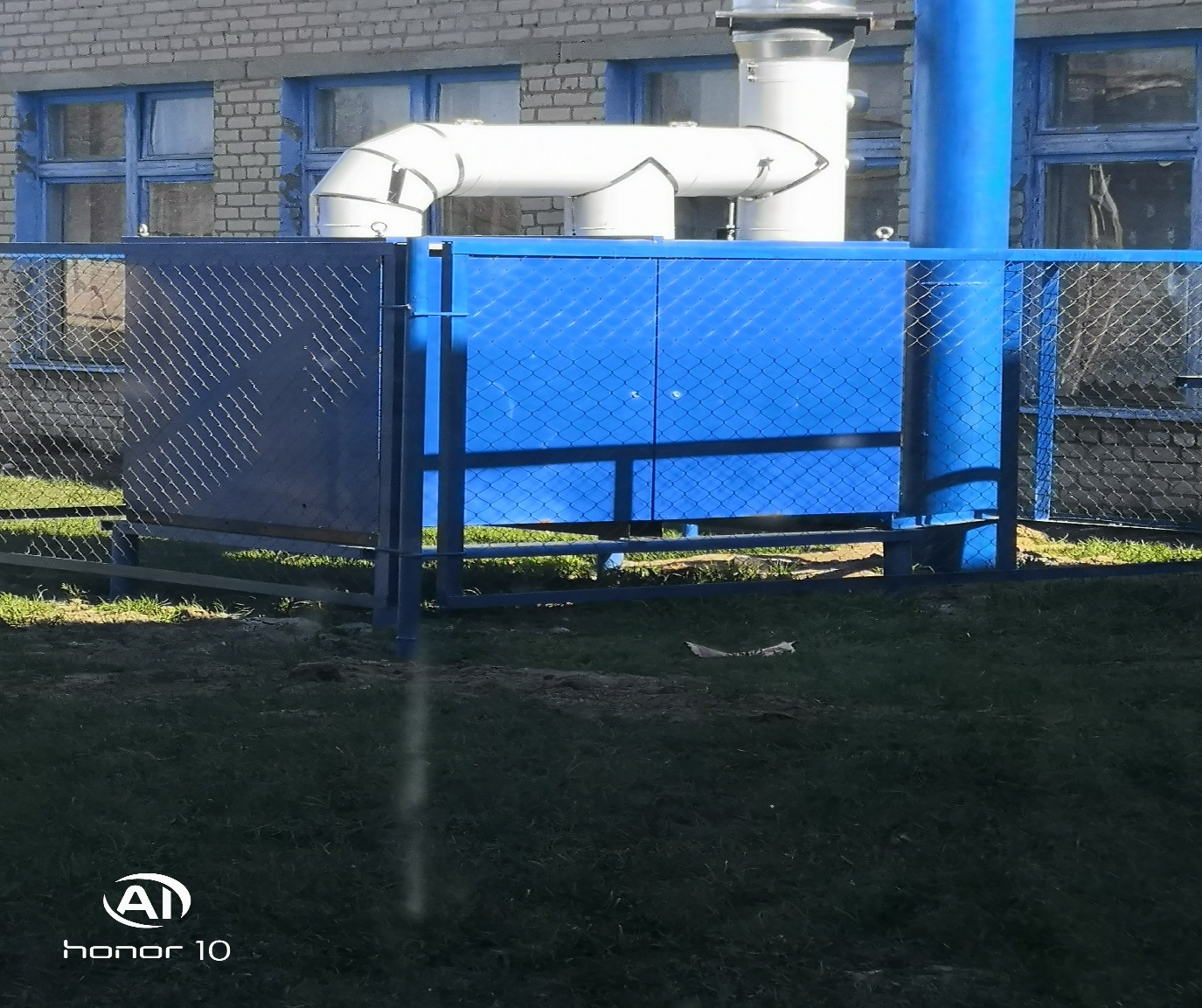 Наименование мероприятия: установка котла наружного размещения в образовательных учреждениях Советского муниципального района.Место расположения: 1 детский сад Советского муниципального района.Срок: 2022 год.Финансовые средства: региональные и муниципальные.Ожидаемые результаты: повышение энергетической эффективности, экономия топливно-энергетических ресурсов.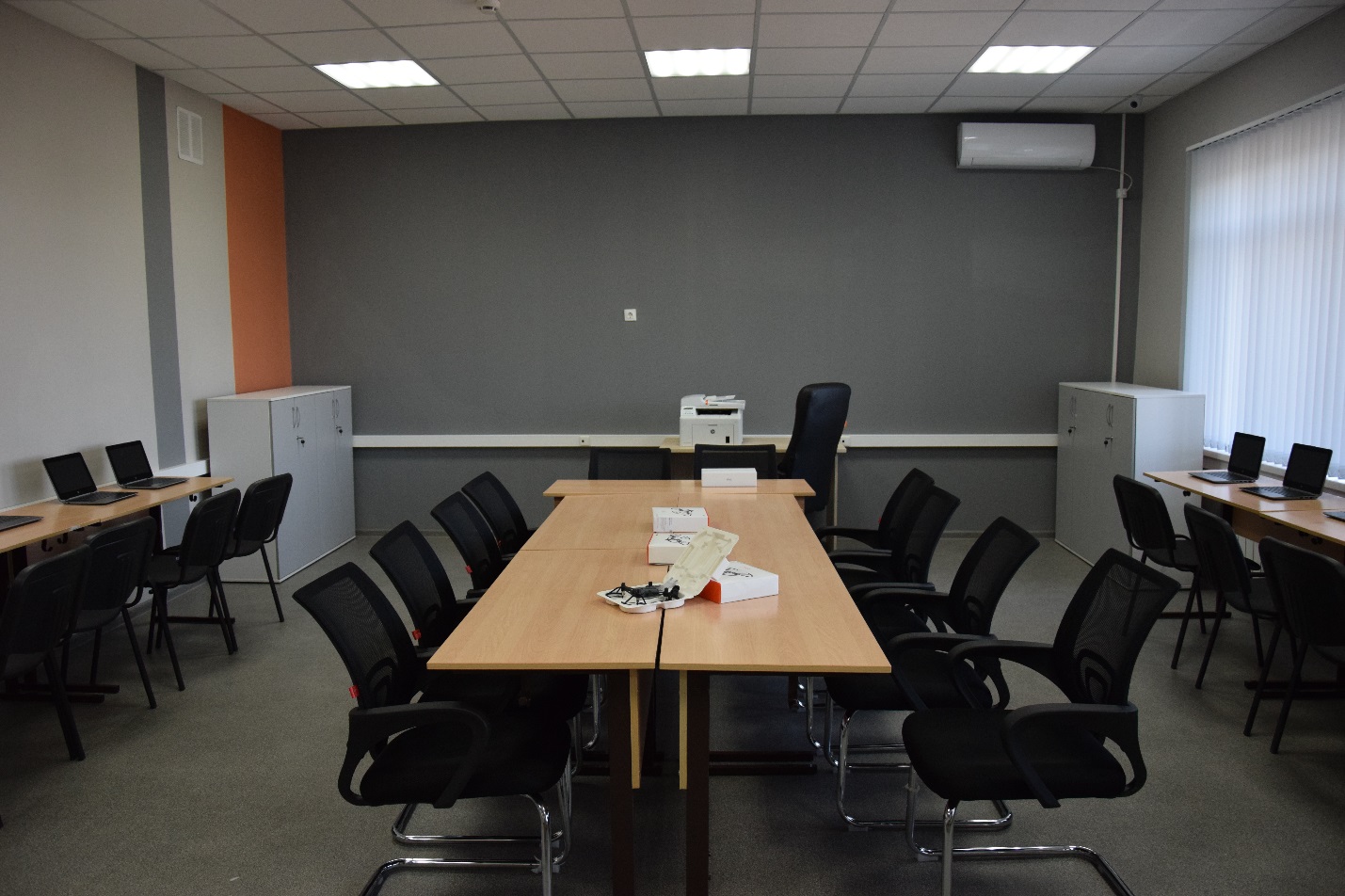 Наименование мероприятия: открытие центров естественно-научного и технологического профилей «Точка роста» на базе общеобразовательных учреждений Советского муниципального района.Место расположения: 2 общеобразовательных учреждения Советского муниципального района.Срок: 2022 год.Финансовые средства: федеральные, региональные и муниципальные.Ожидаемые результаты: обновление материально-технической базы для формирования у обучающихся современных естественно-научных и технологических навыков.Наименование показателяна 01.01.2021 (отчет)на 01.01.2021 (отчет)на 01.01.2022 (оценка)на 01.01.2022 (оценка)на 01.01.2023на 01.01.2023на 01.01.2024на 01.01.2024на 01.01.2025на 01.01.2025Наименование показателятыс. рублейУдельный вес, в %тыс. рублейУдельный вес, в %тыс. рублейУдельный вес, в %тыс. рублейУдельный вес, в %тыс. рублейУдельный вес, в %Наименование показателятыс. рублейУдельный вес, в %тыс. рублейУдельный вес, в %тыс. рублейУдельный вес, в %тыс. рублейУдельный вес, в %тыс. рублейУдельный вес, в %Муниципальный внутренний долг - всего19 300,0100,014 300,0100,06 000,0100,06 000,0100,06 000,0100,0Бюджетные кредиты, привлеченные в бюджет Советского муниципального района  от других бюджетов бюджетной системы Российской Федерации 19 300,0100,014 300,0100,06 000,0100,06 000,0100,06 000,0100,0Кредиты, полученные  Советским  муниципальным районом  от кредитных организаций0,00,00,00,00,00,0Верхний предел муниципального внутреннего долга19 300,0х14 300,0х6 000,0х6 000,0х6 000,0хв том числе по муниципальным гарантиямхххххПредельный объем муниципального долга19 300,0х14 300,0х6 000,0х6 000,0х6 000,0хРасходы на обслуживание муниципального долга21,1х17,3х9,9х6,0х6,0хУровень муниципального долга к налоговым и неналоговым доходамх21,38,75,14,94,9